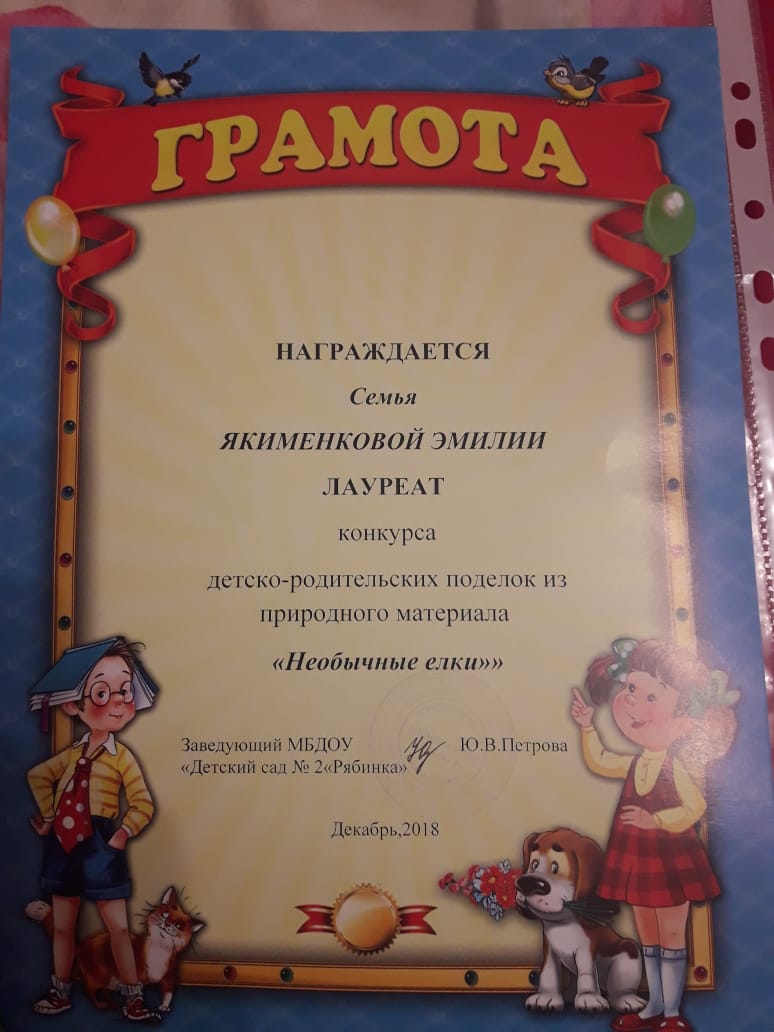 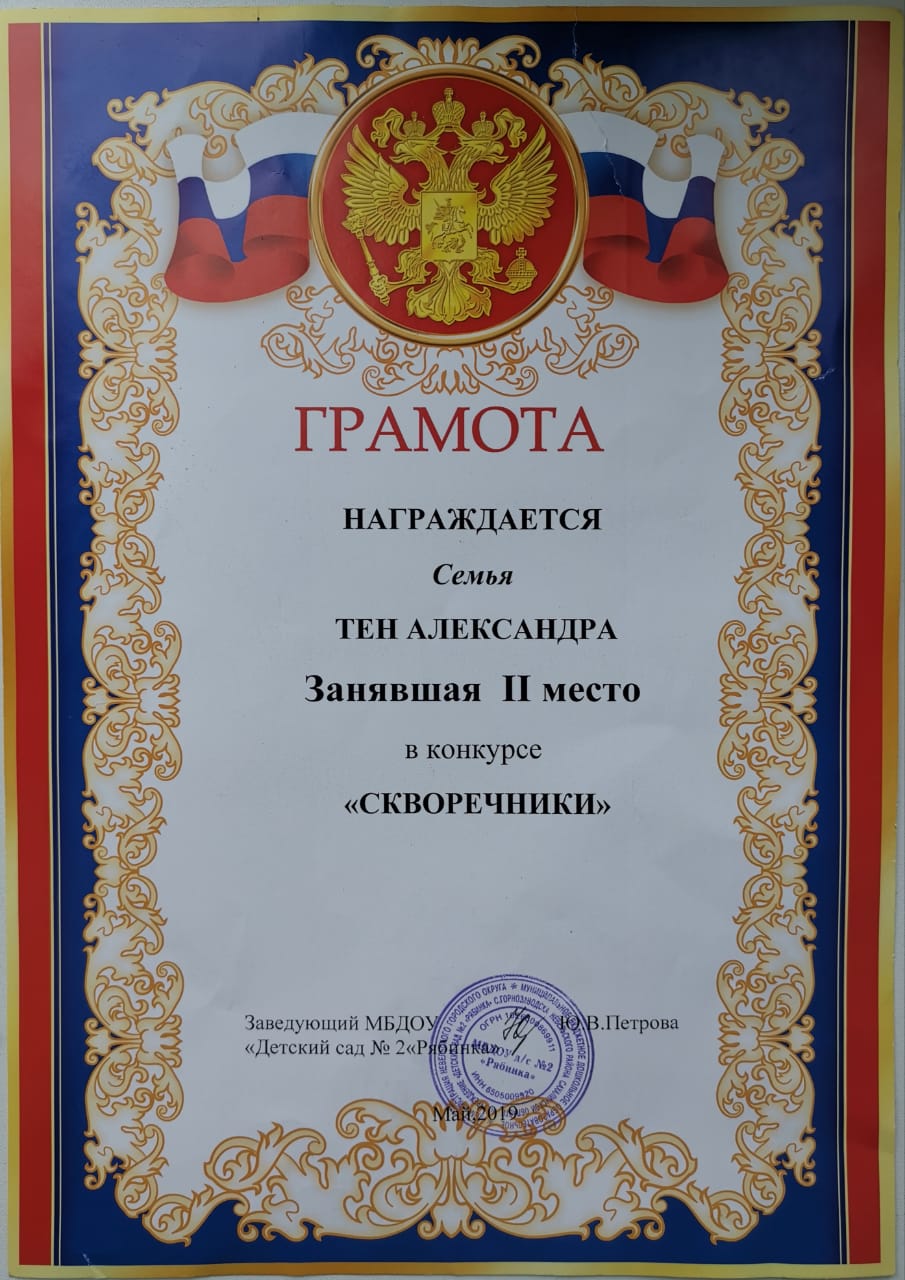 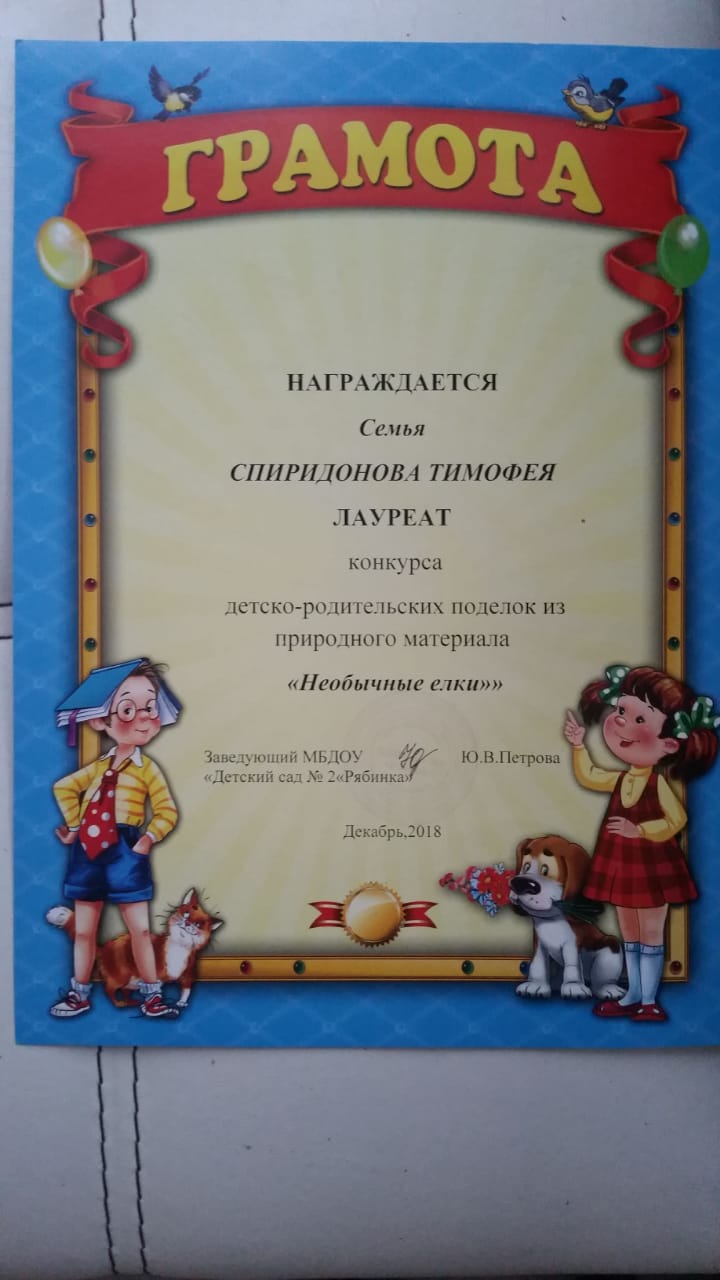 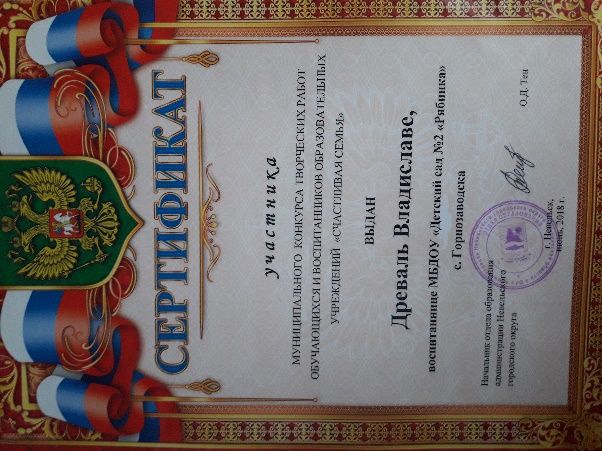 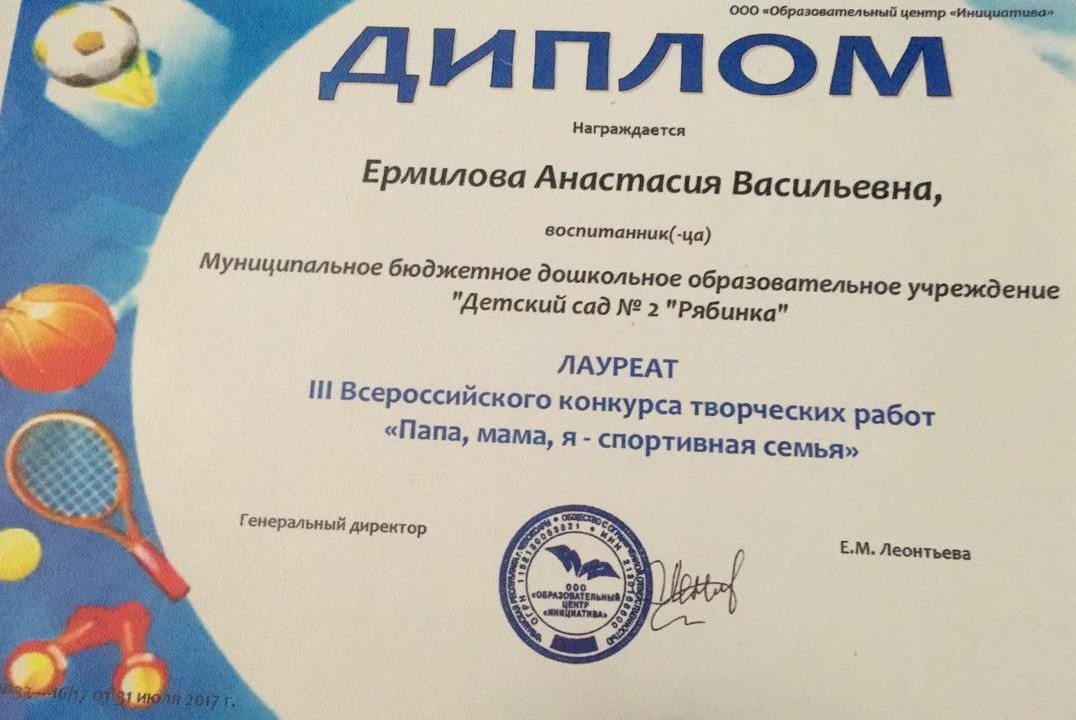 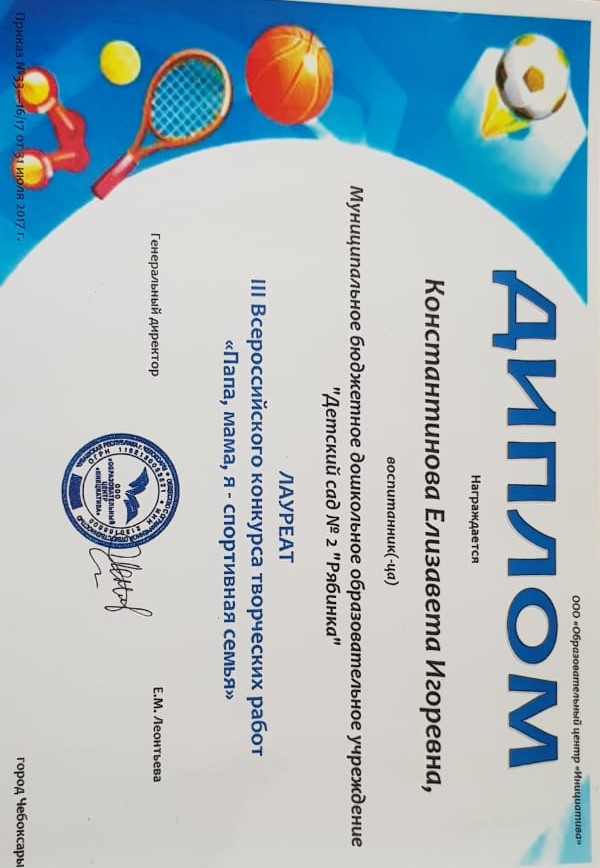 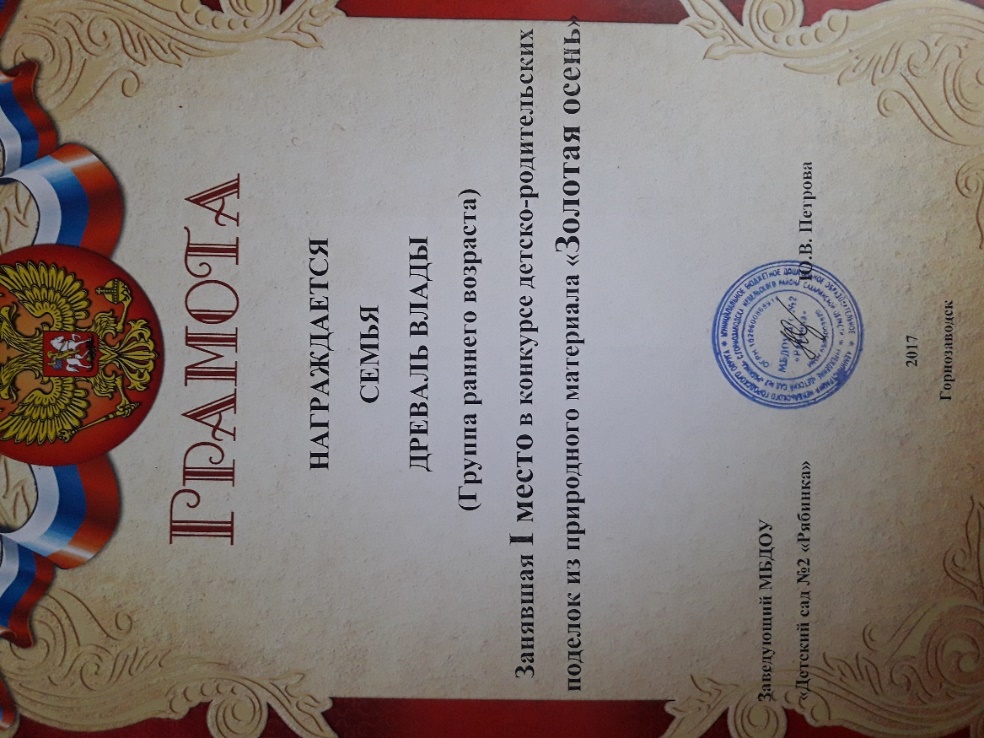 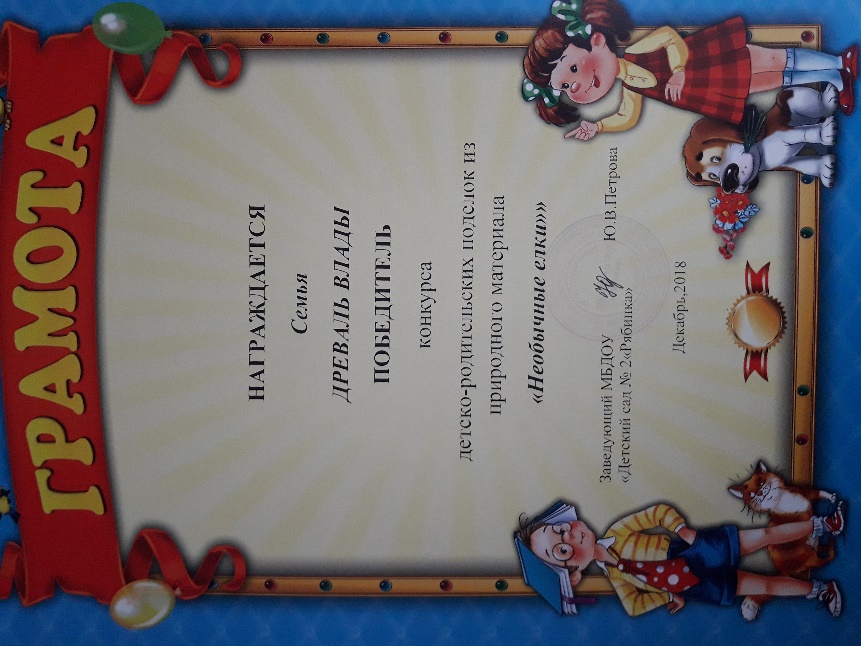 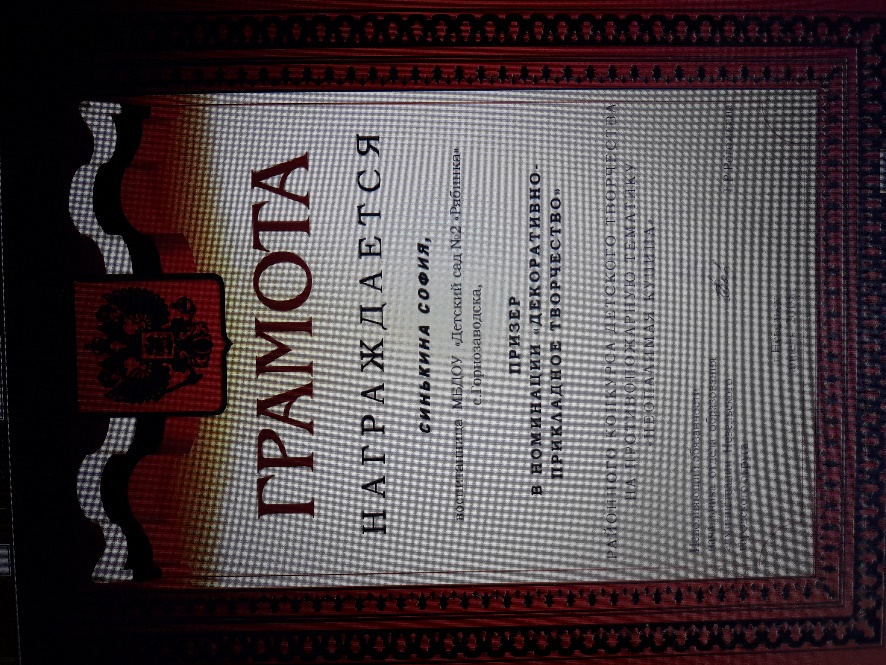 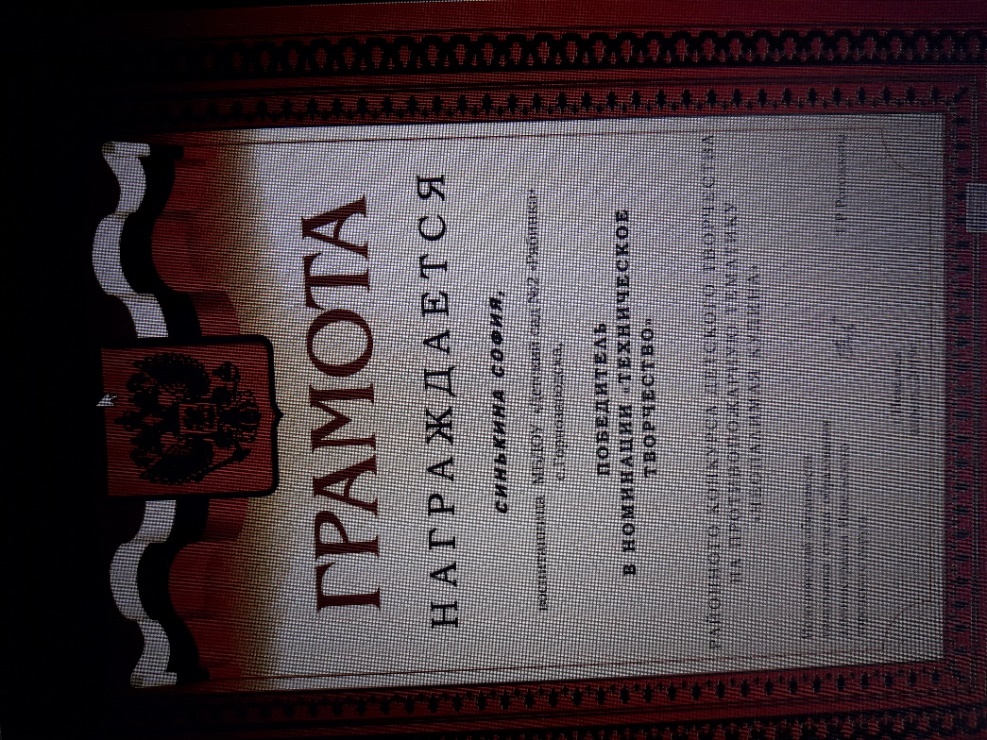 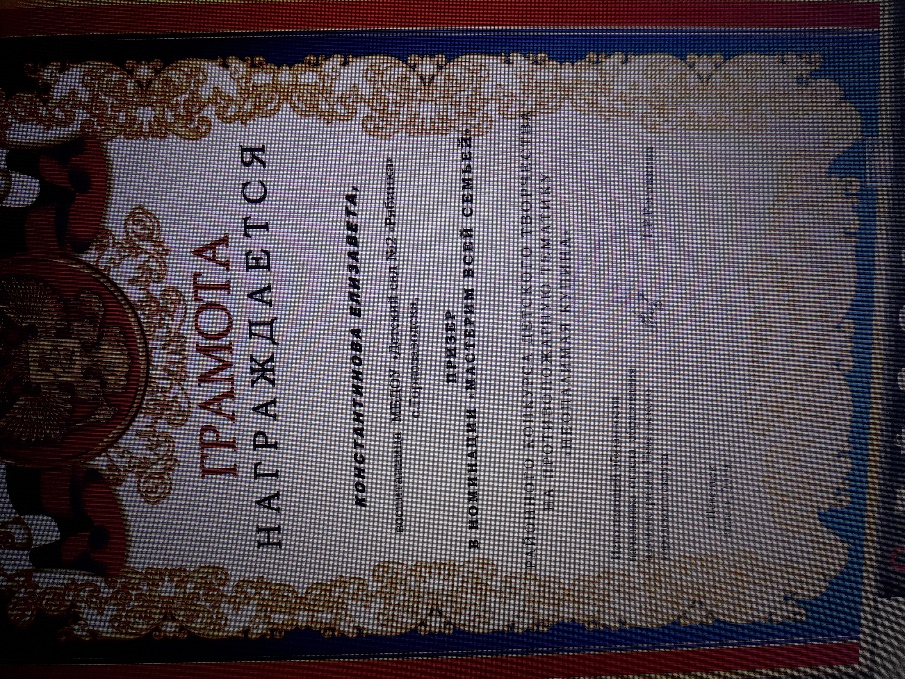 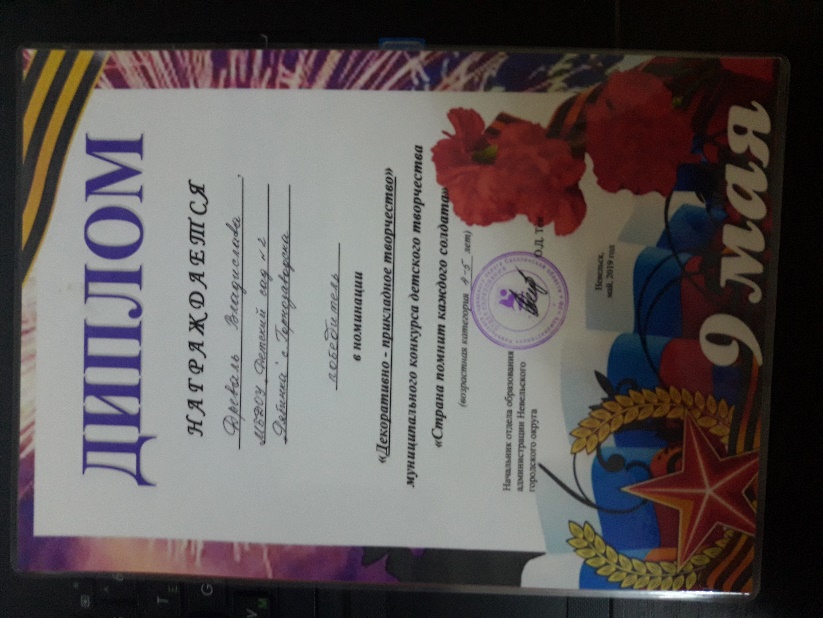 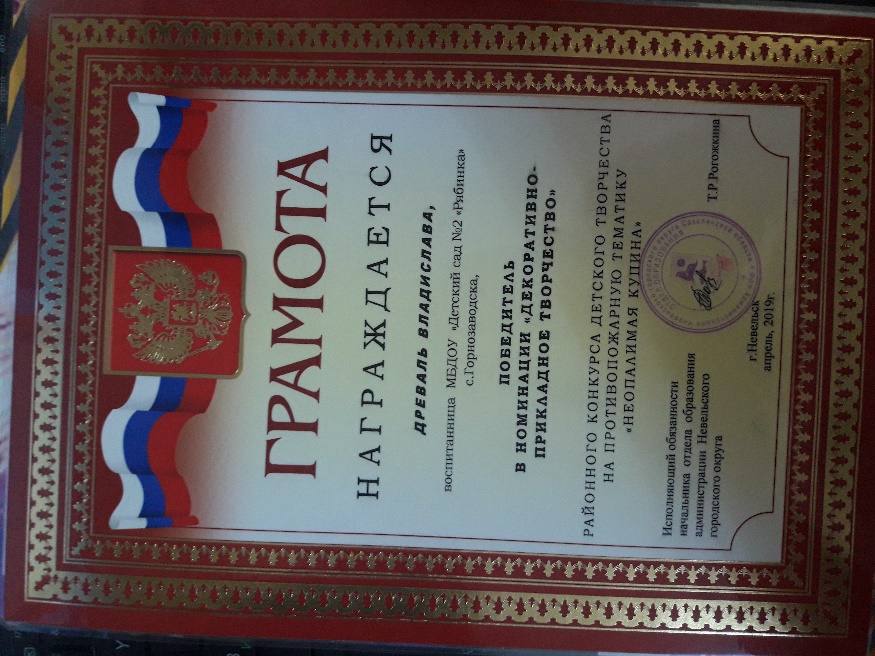 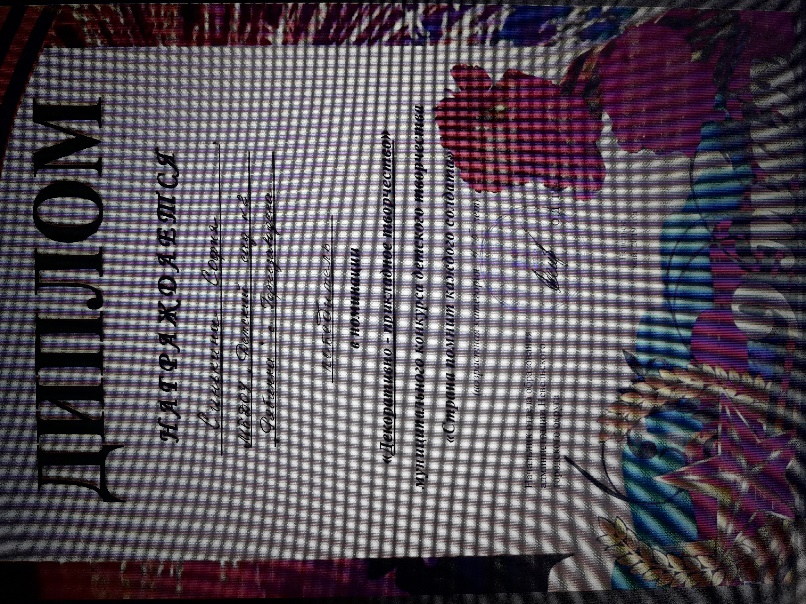 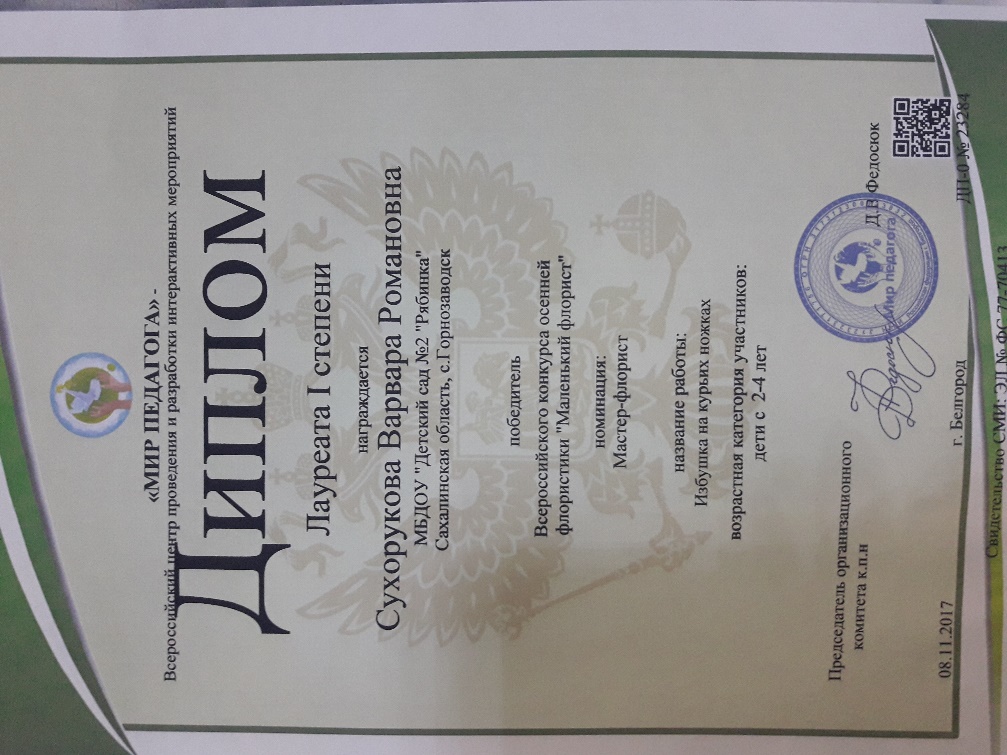 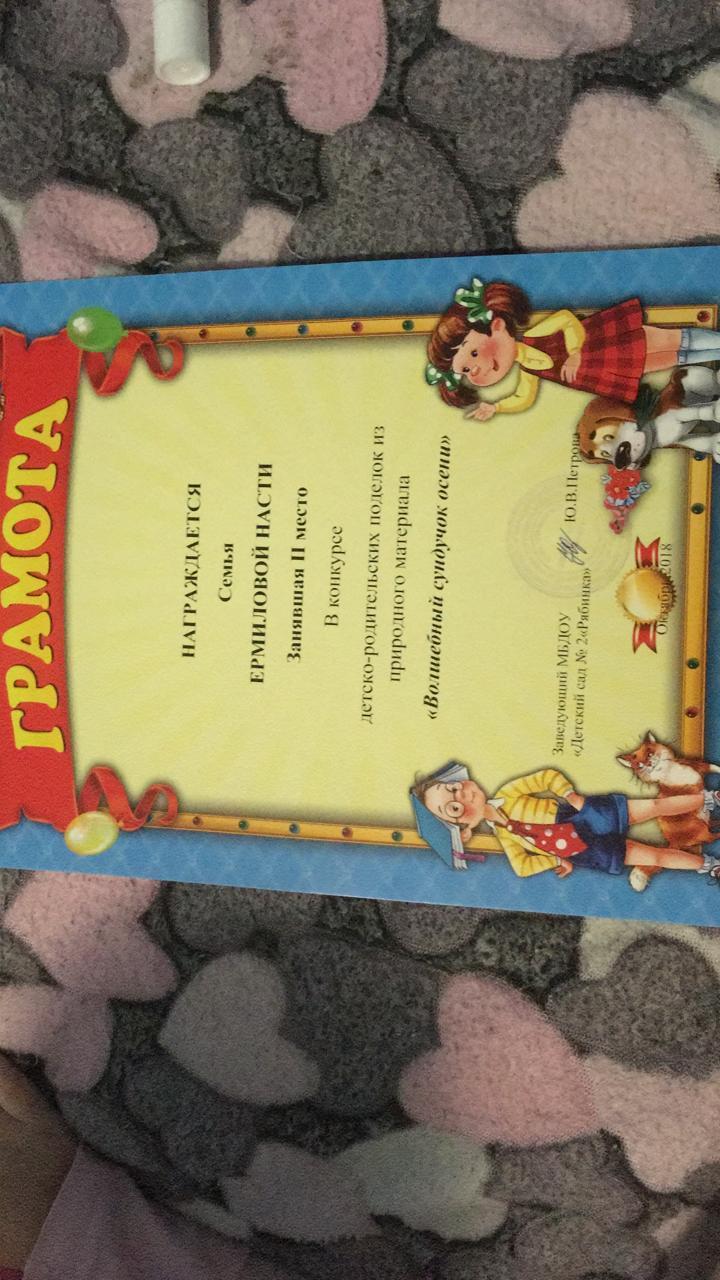 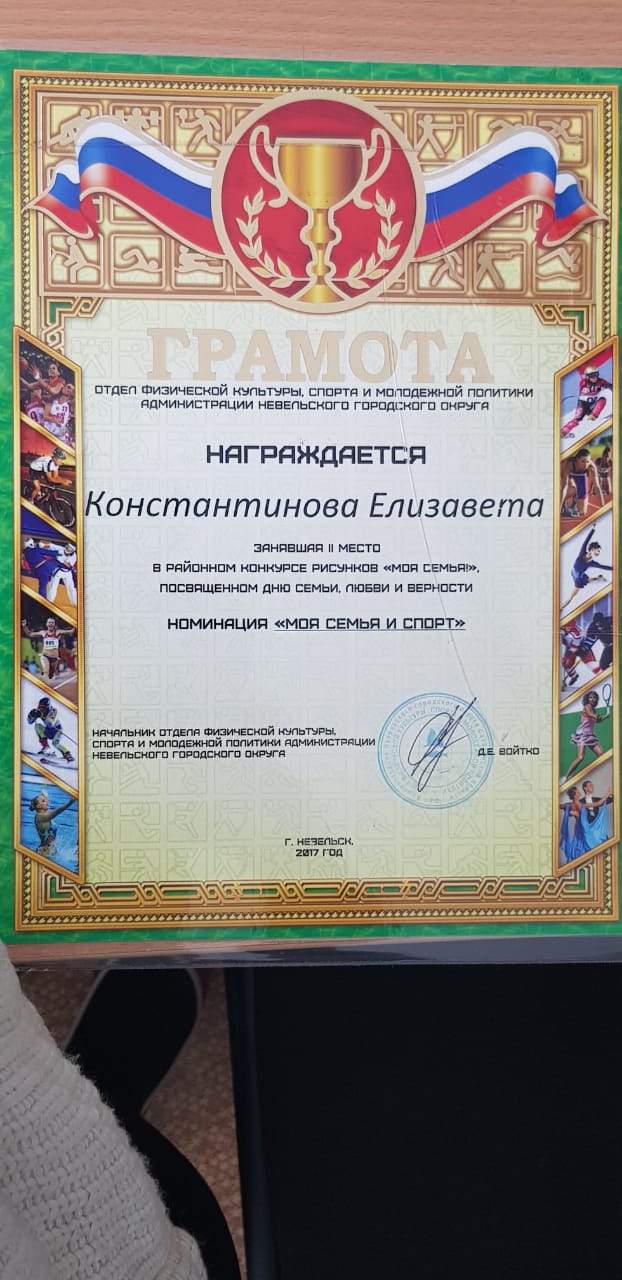 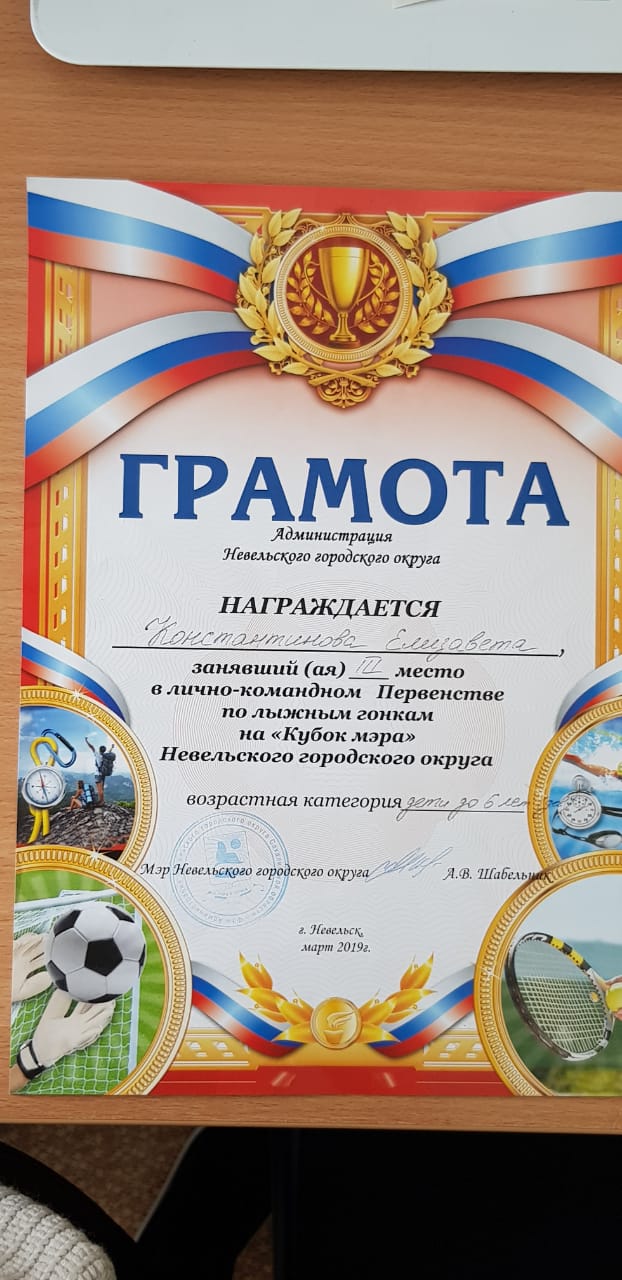 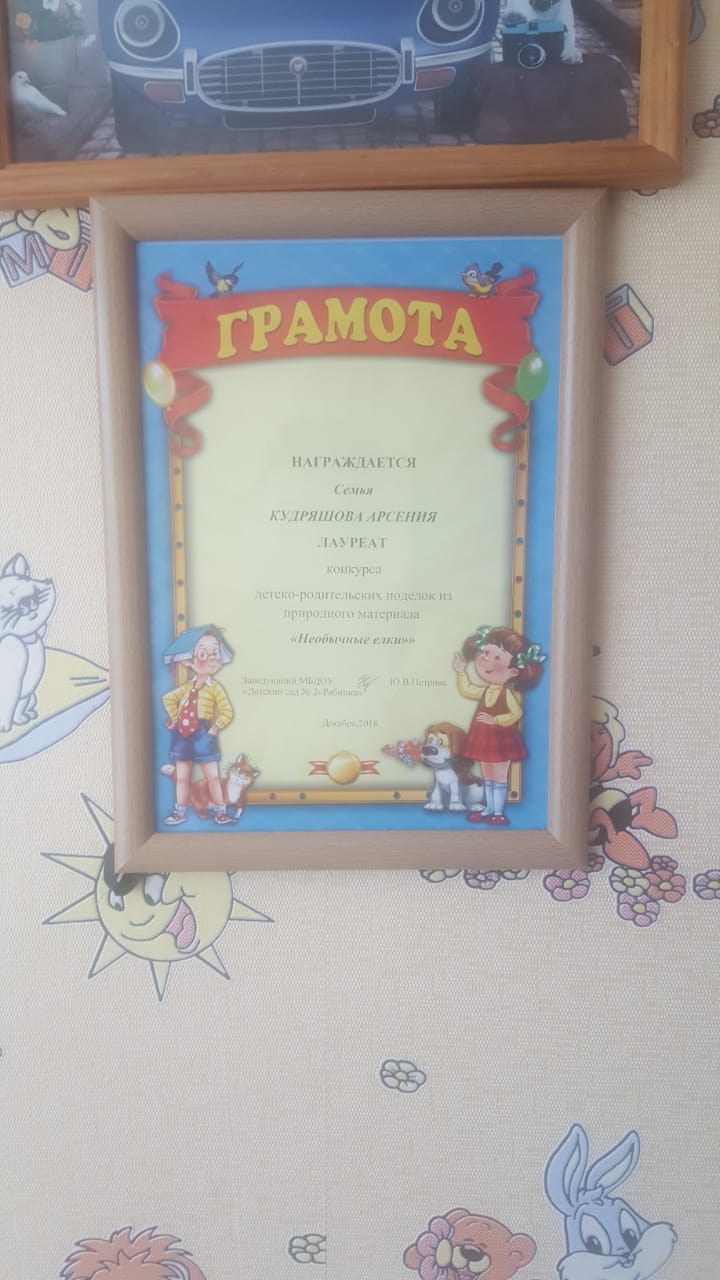 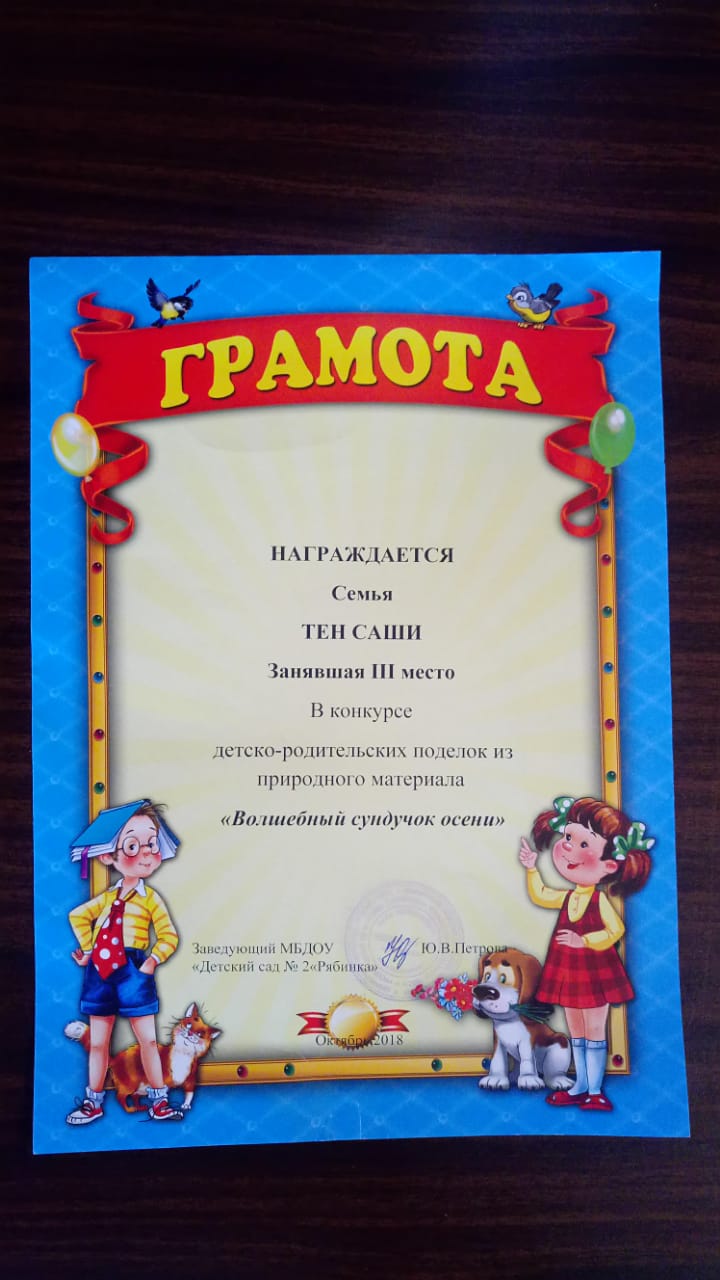 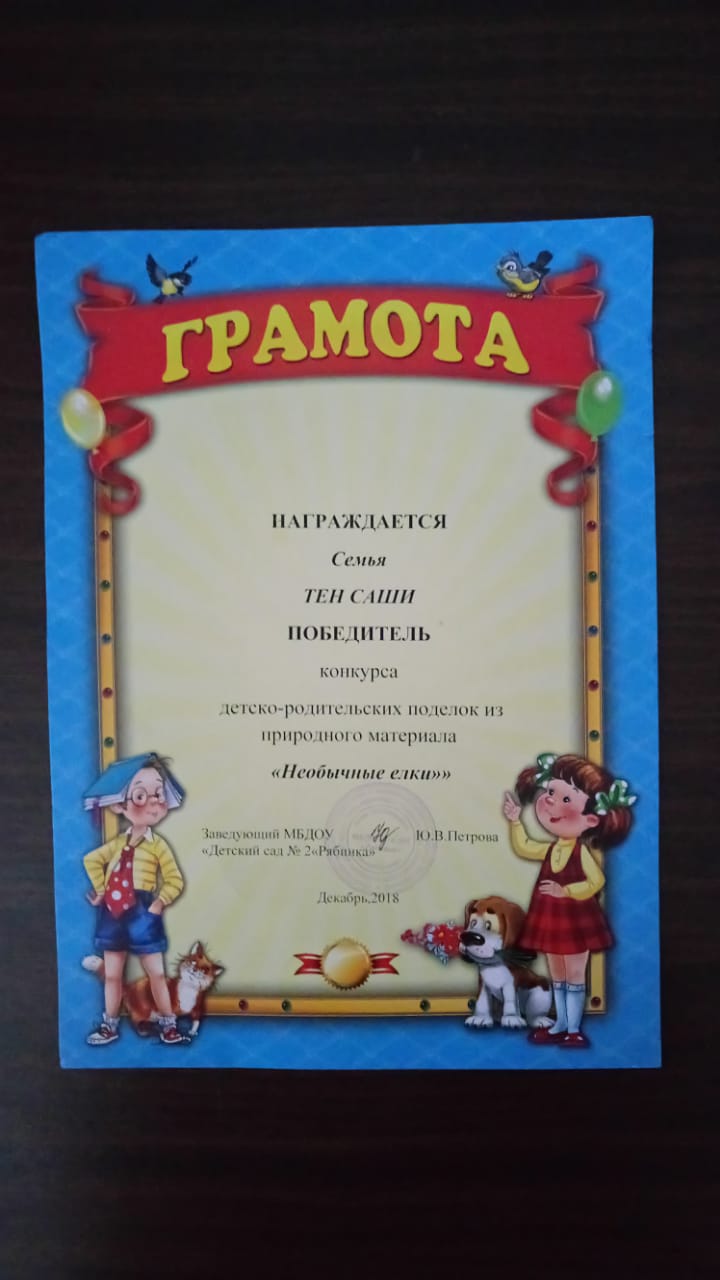 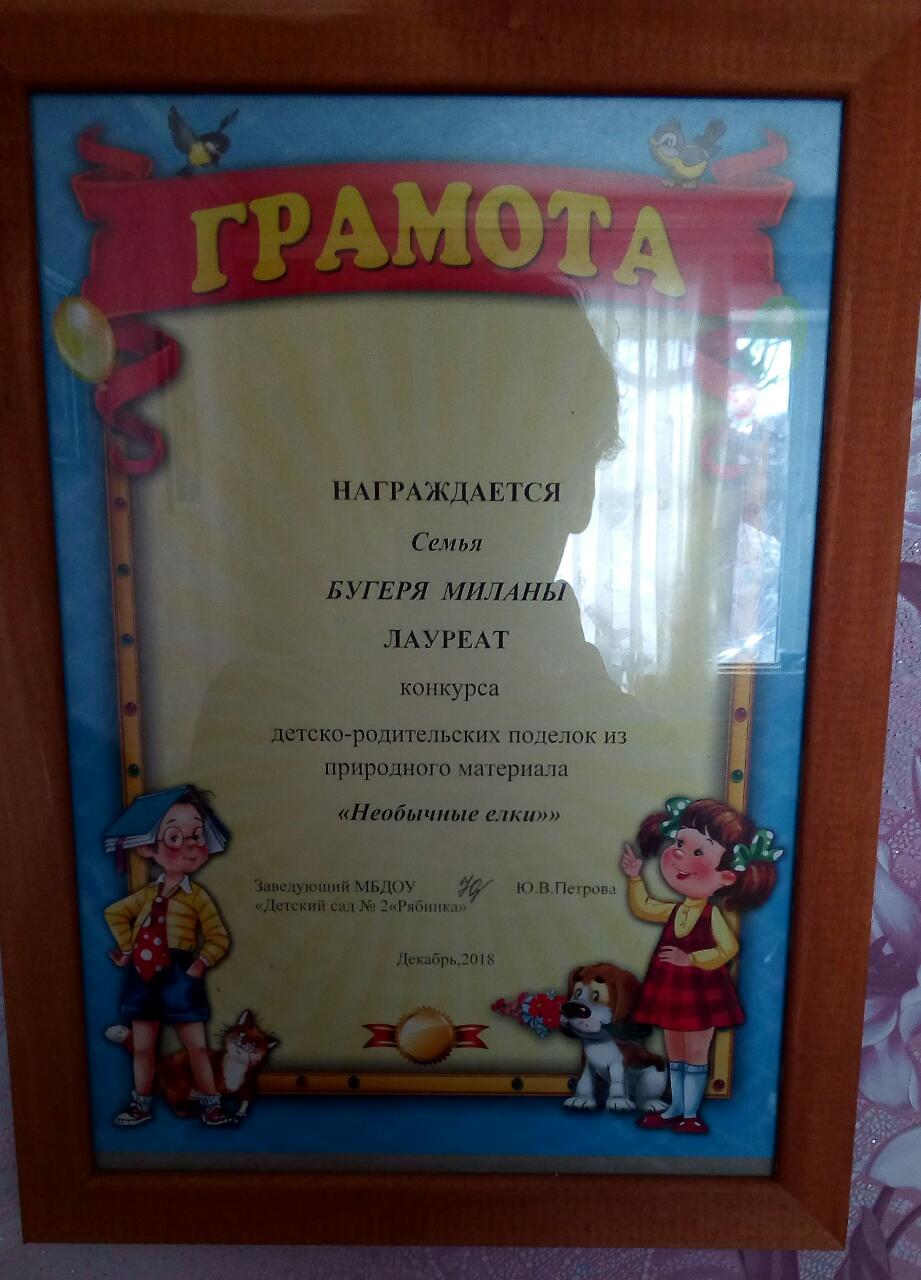 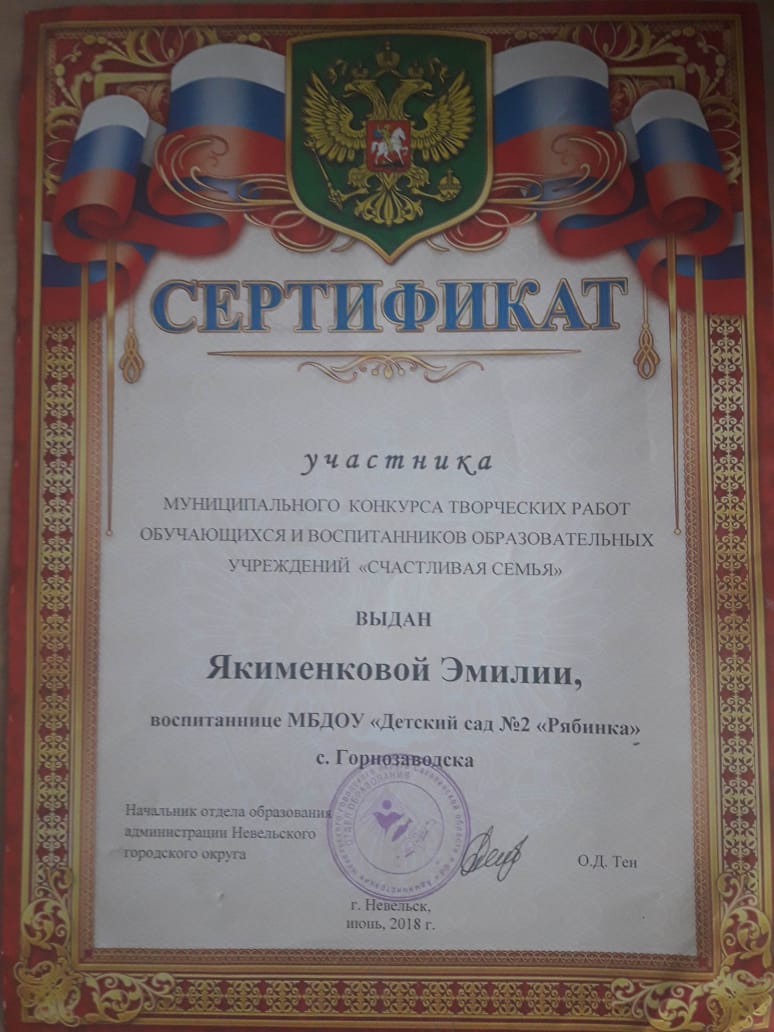 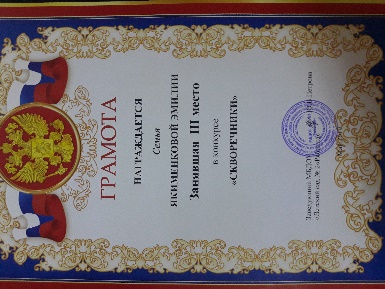 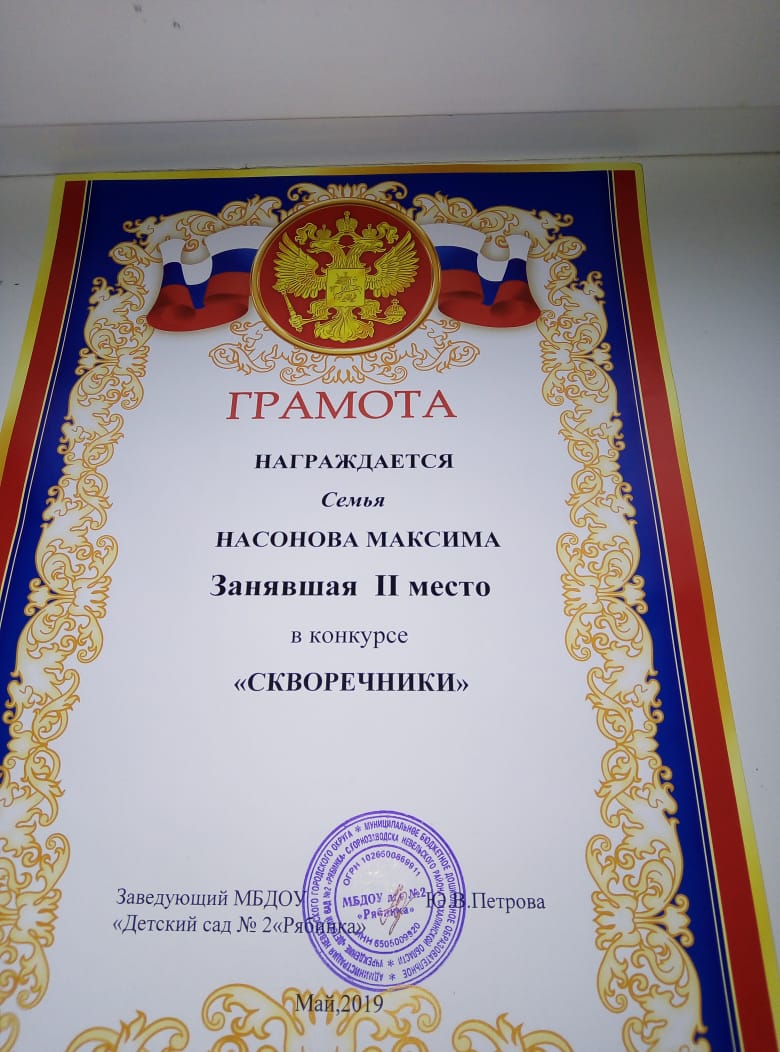 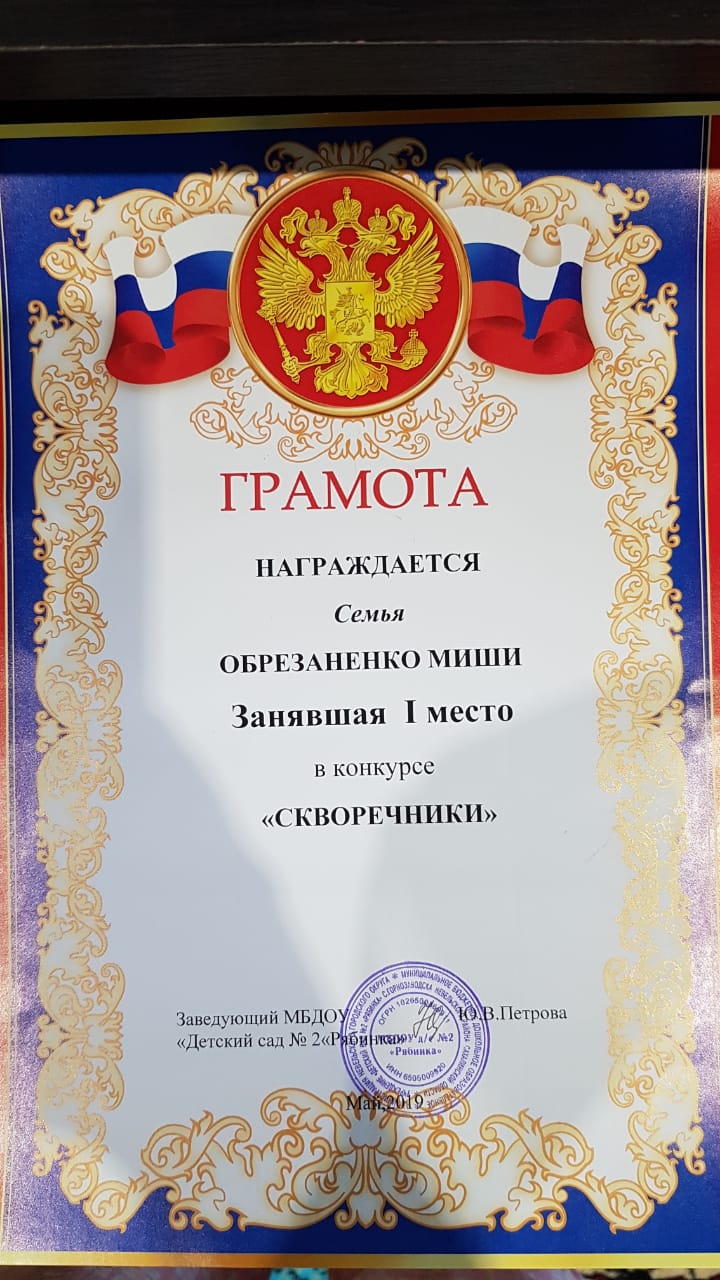 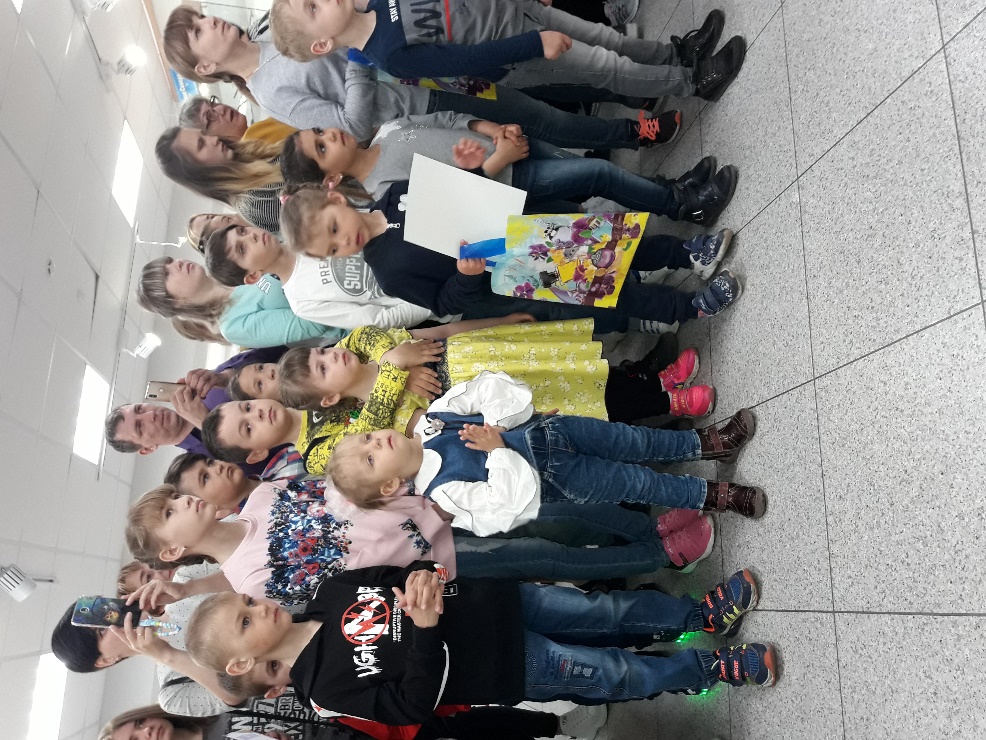 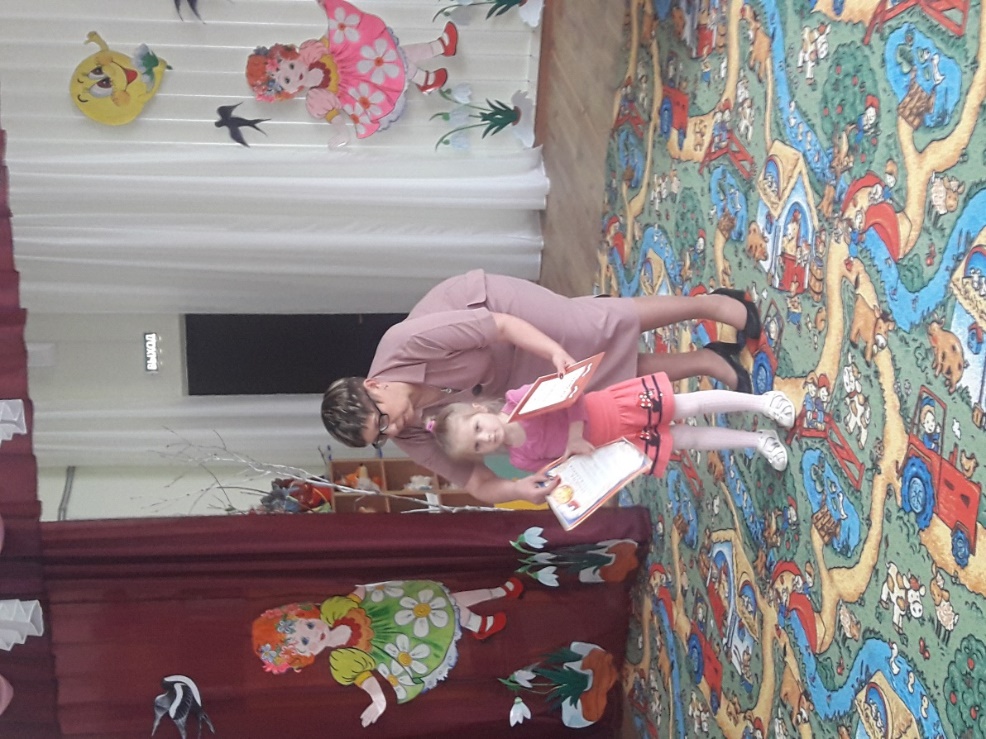 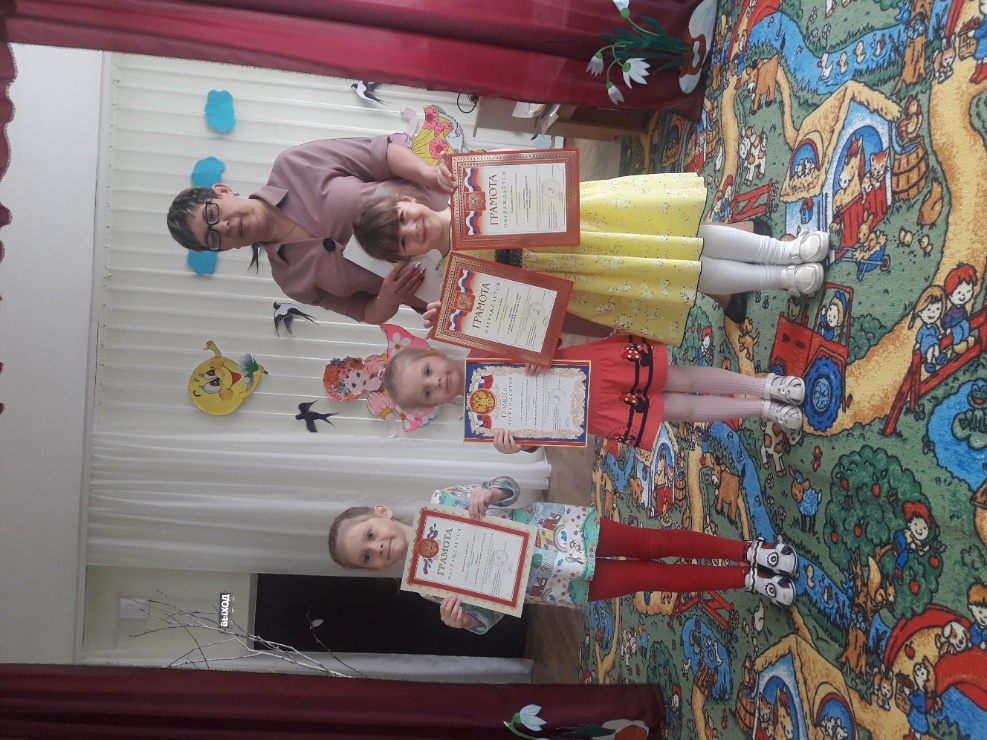 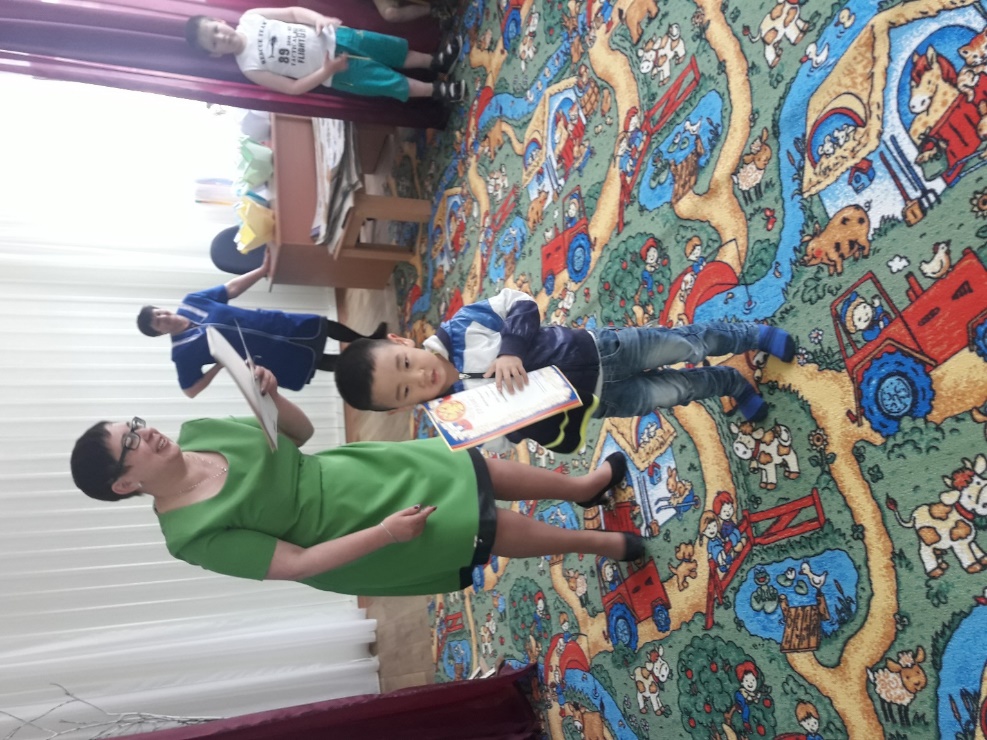 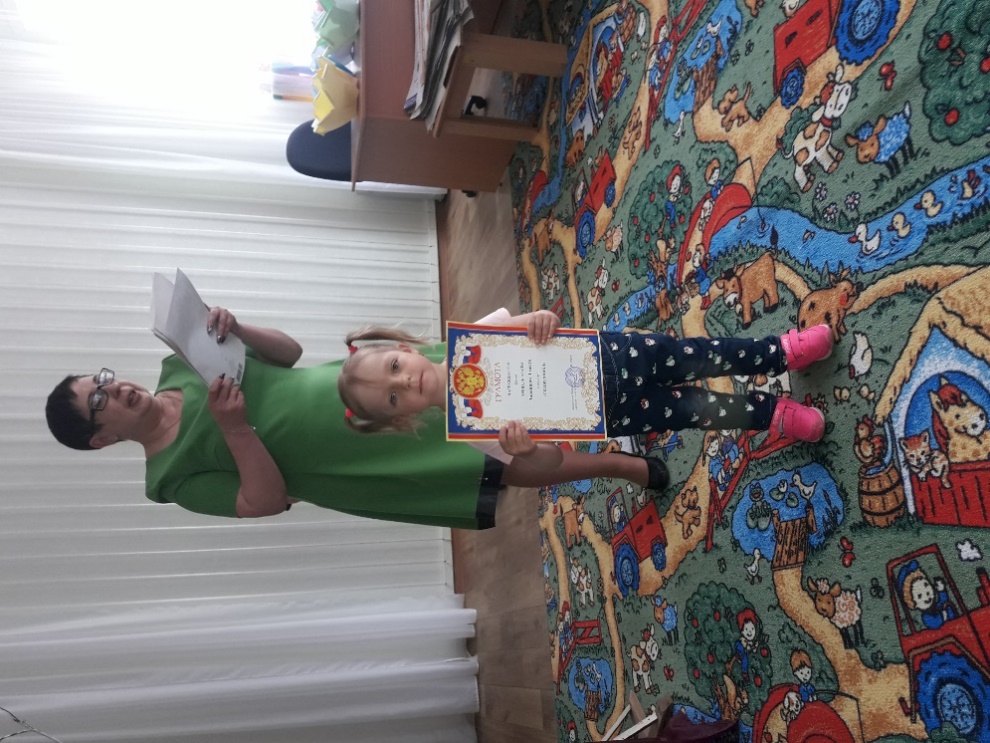 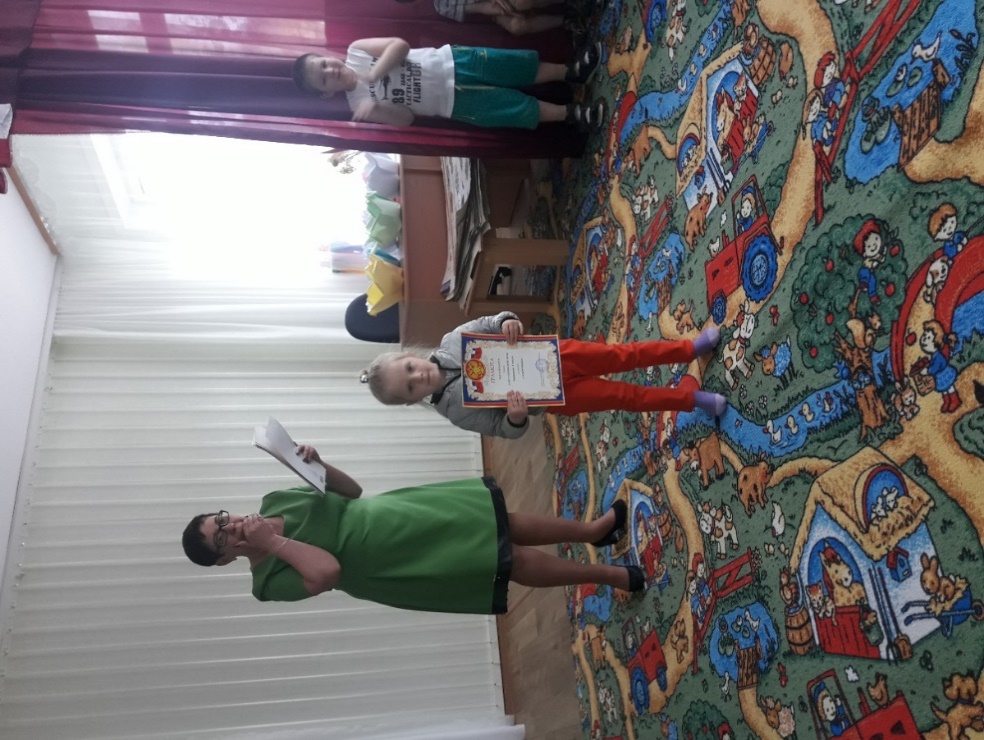 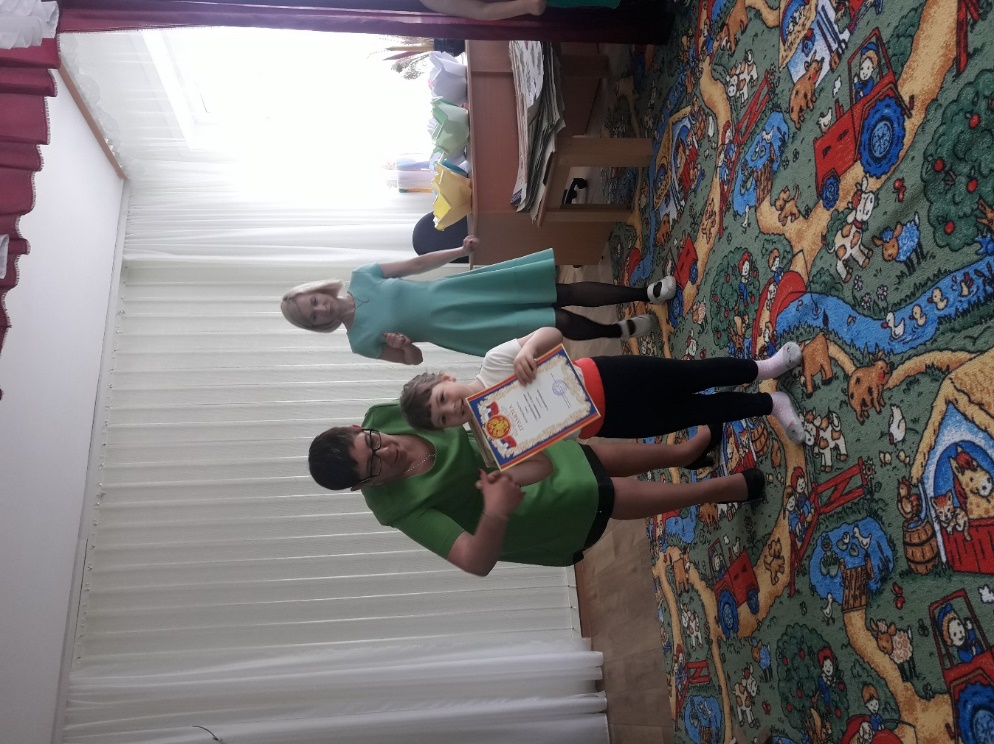 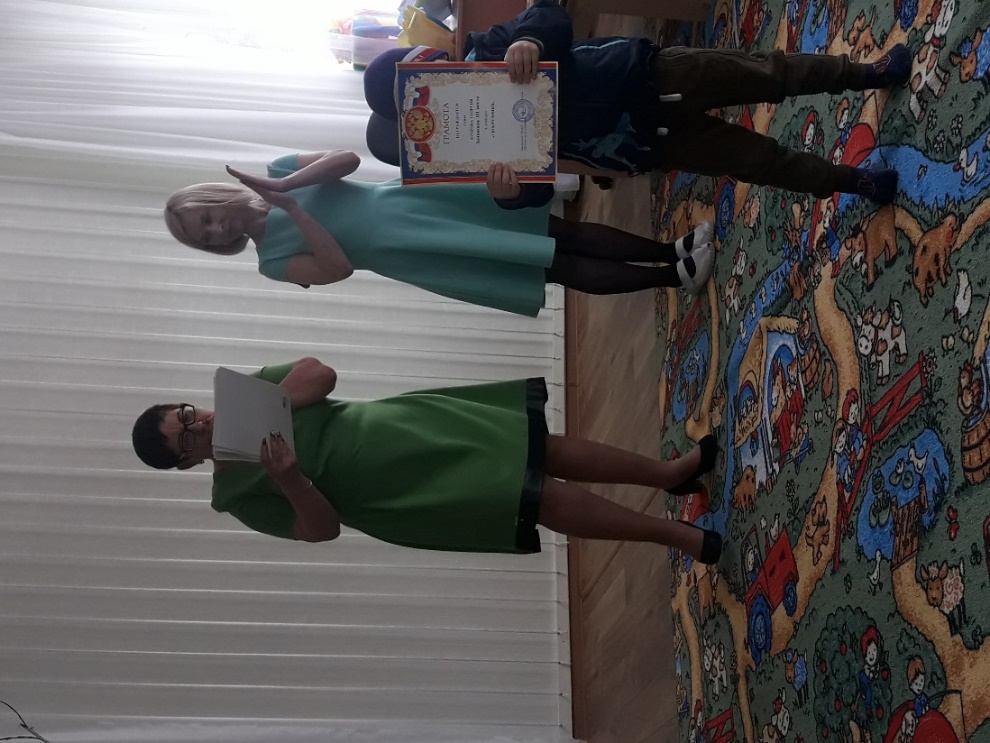 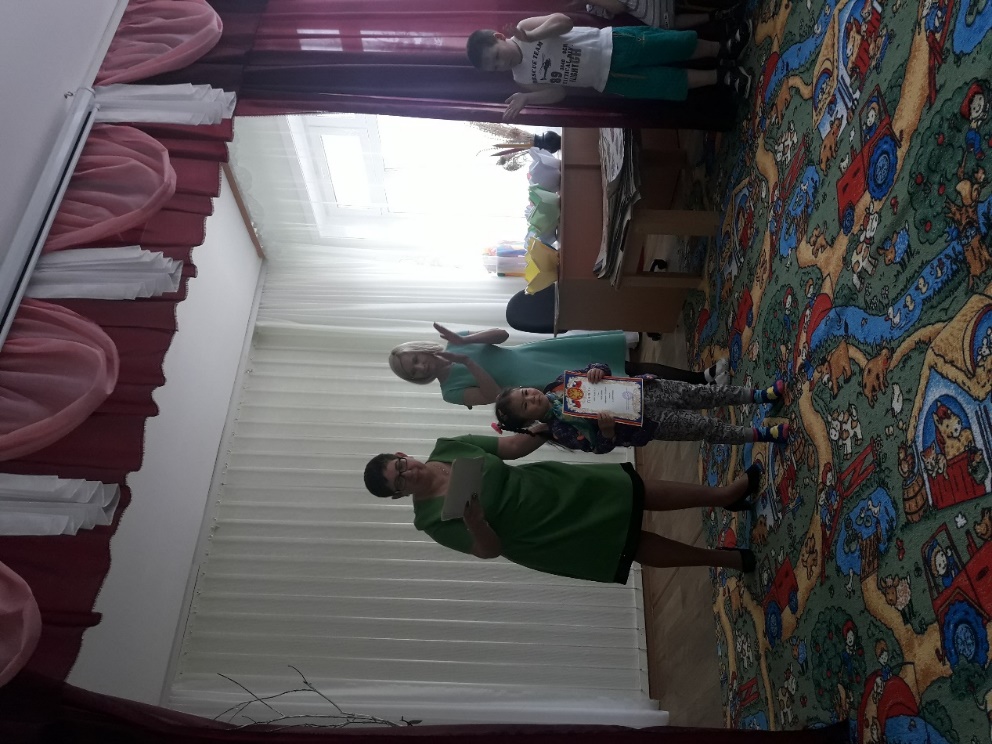 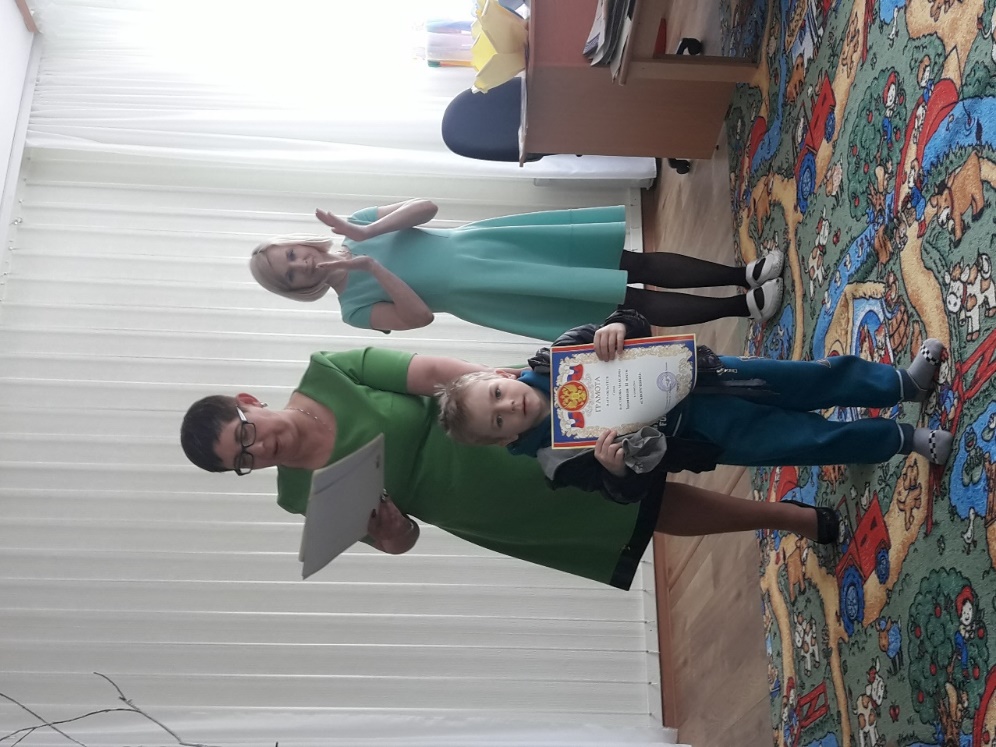 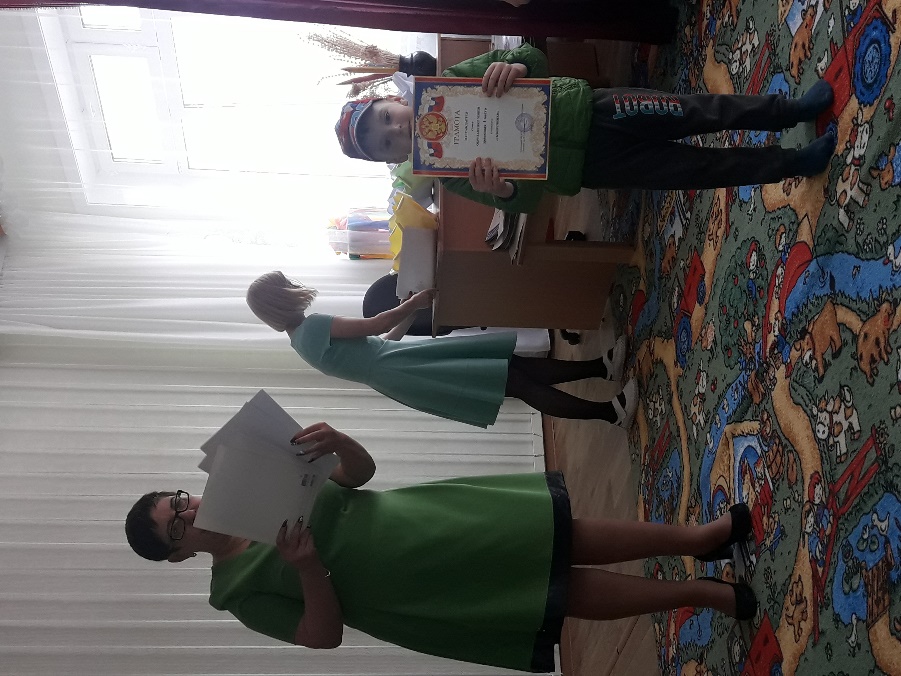 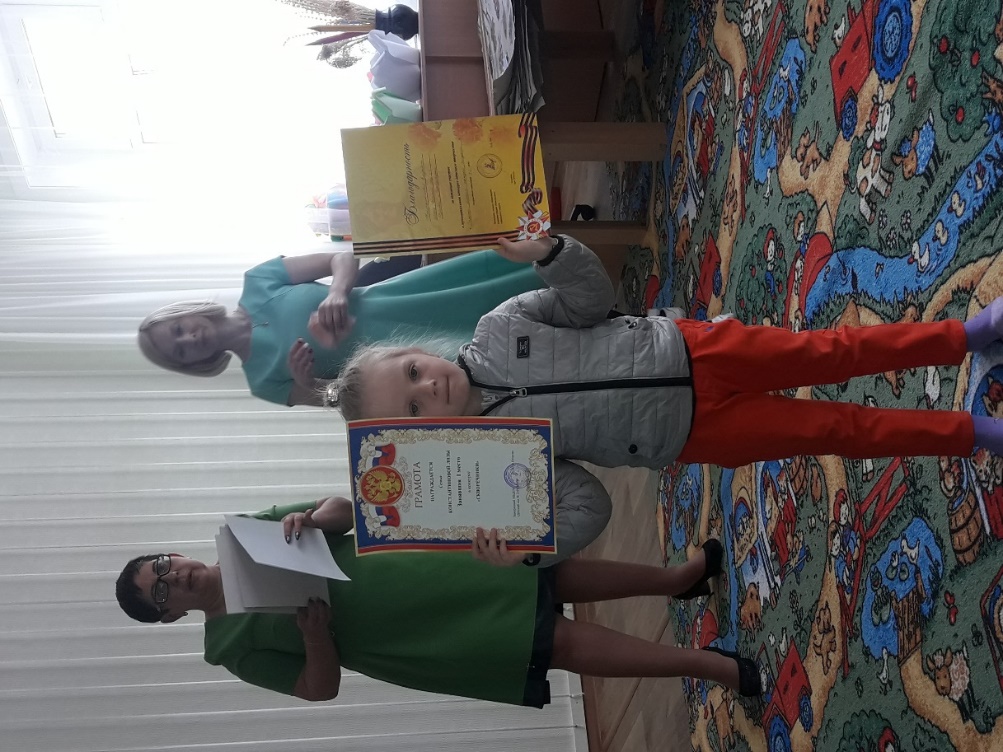 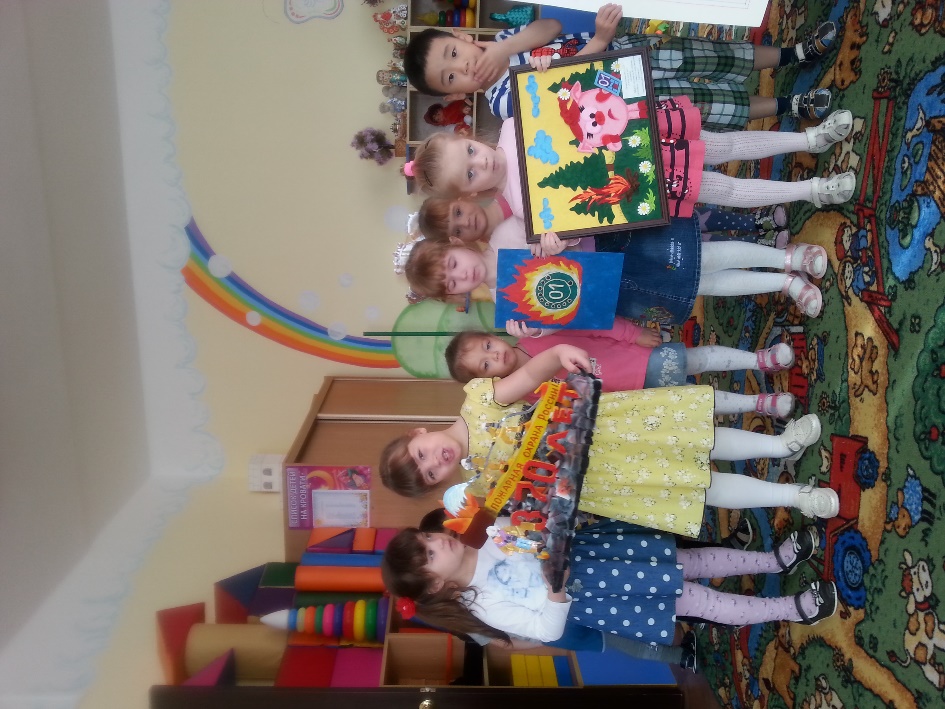 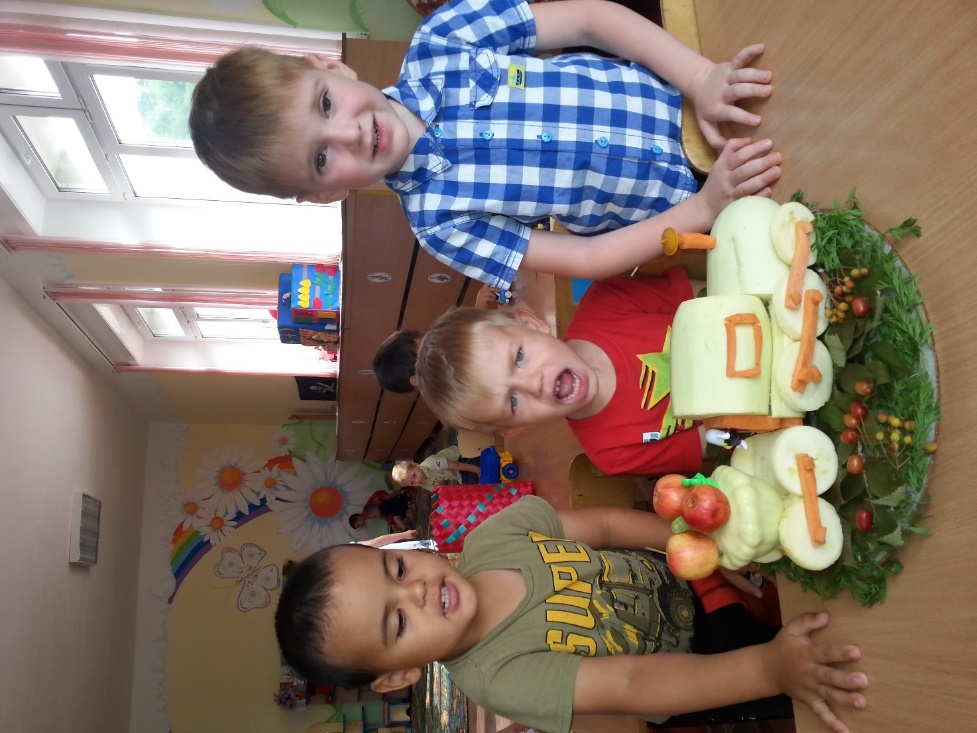 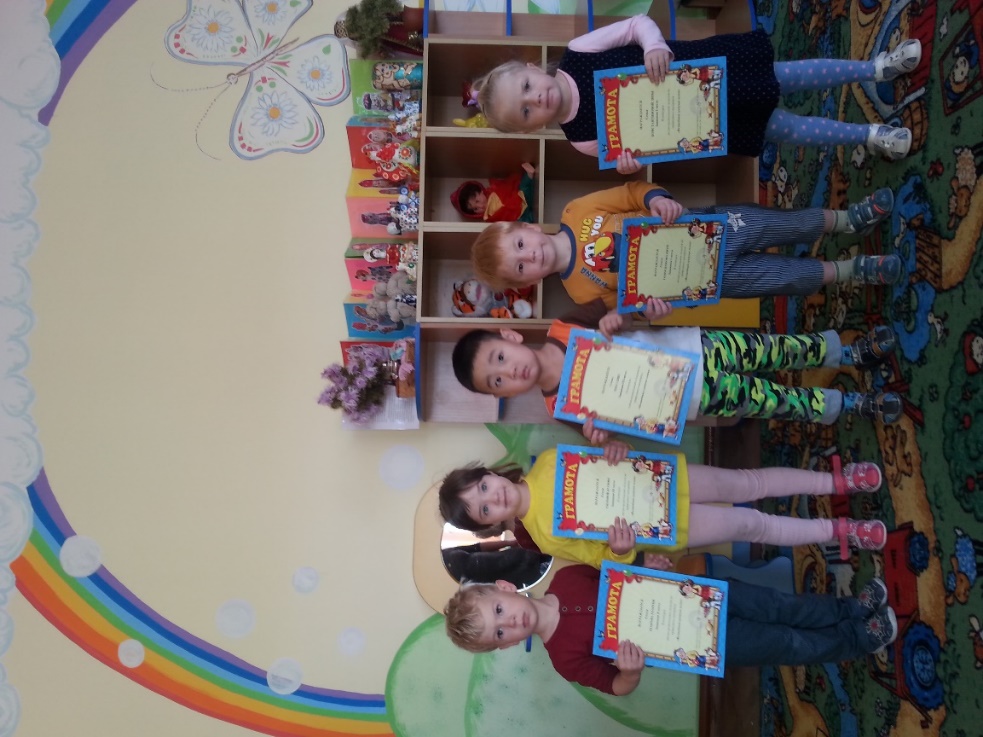 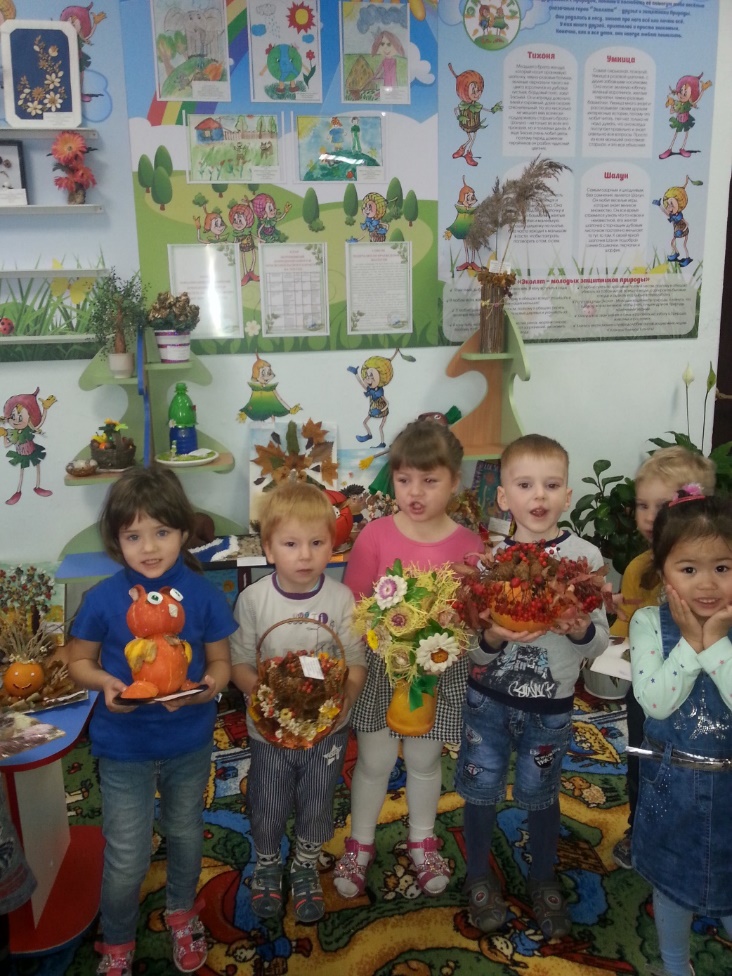 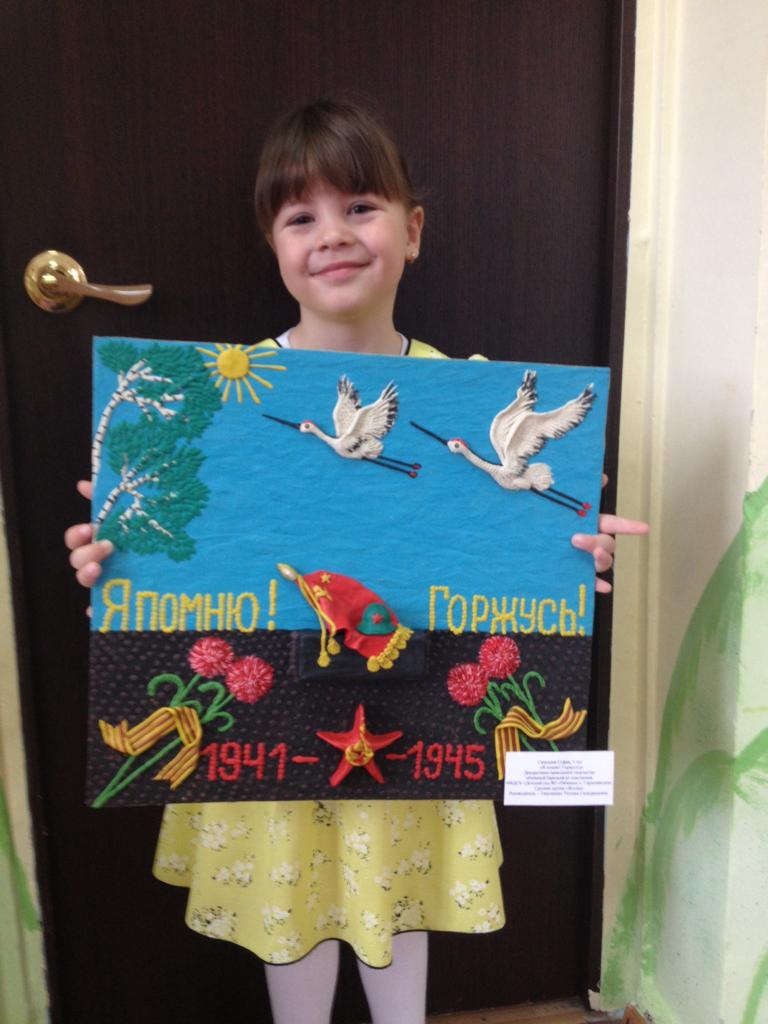 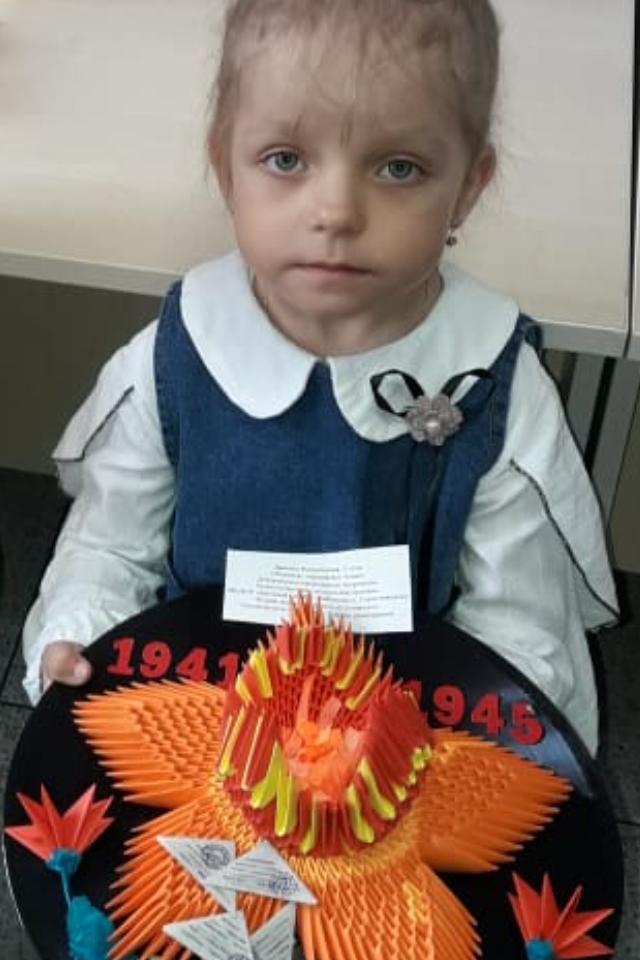 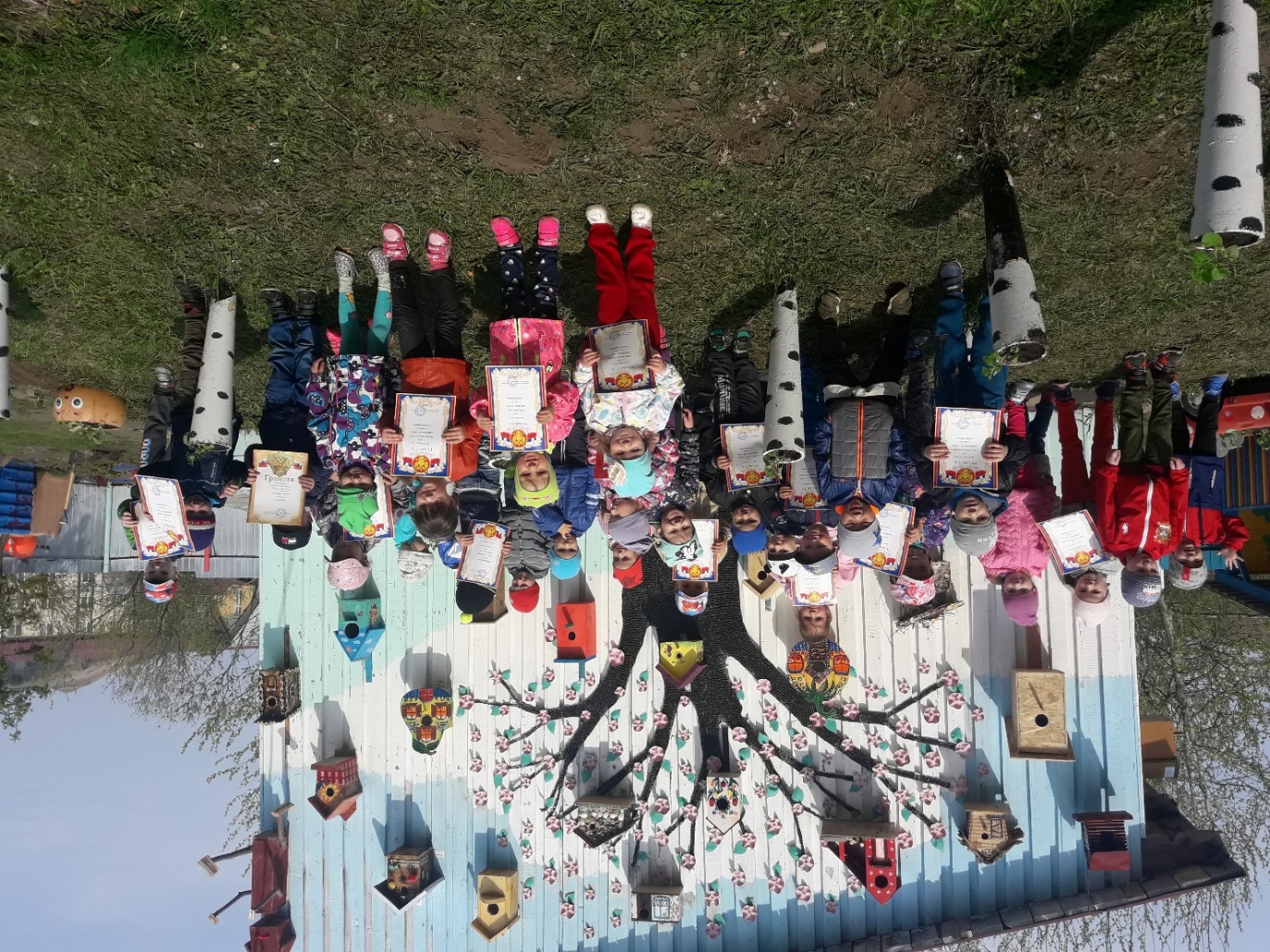 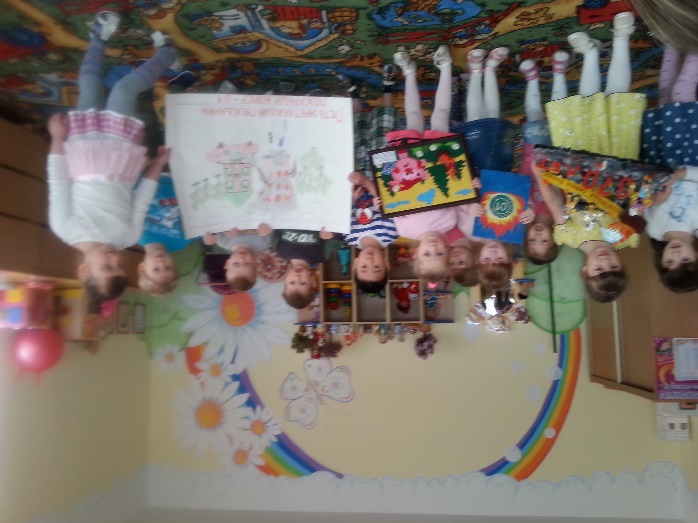 Работа с родителями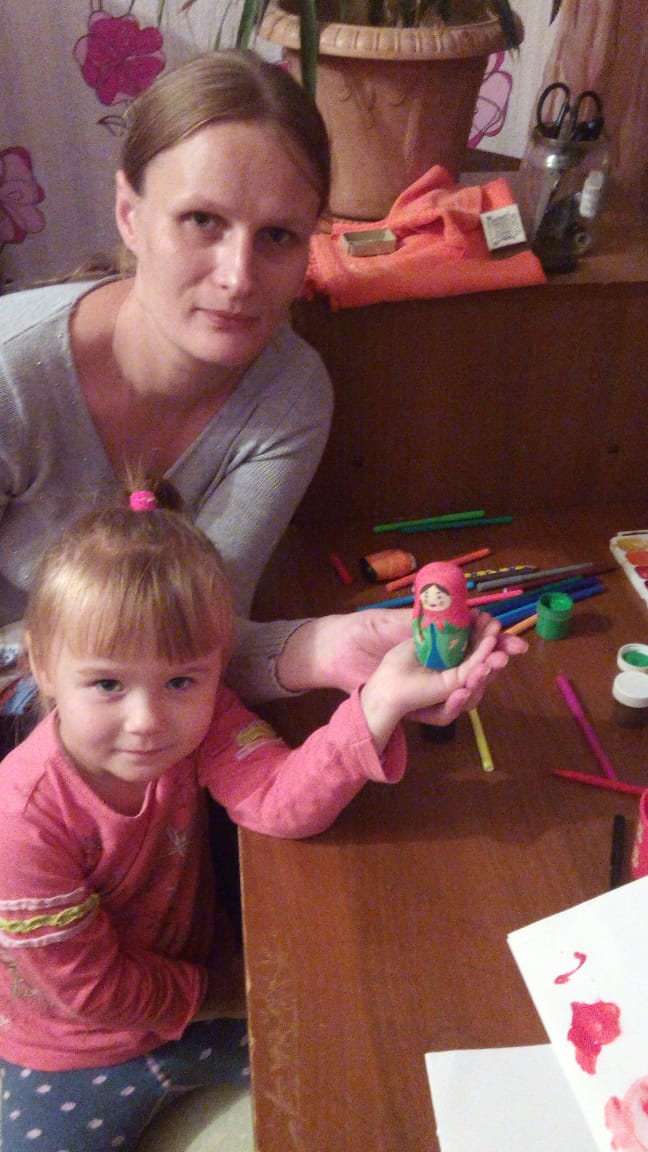 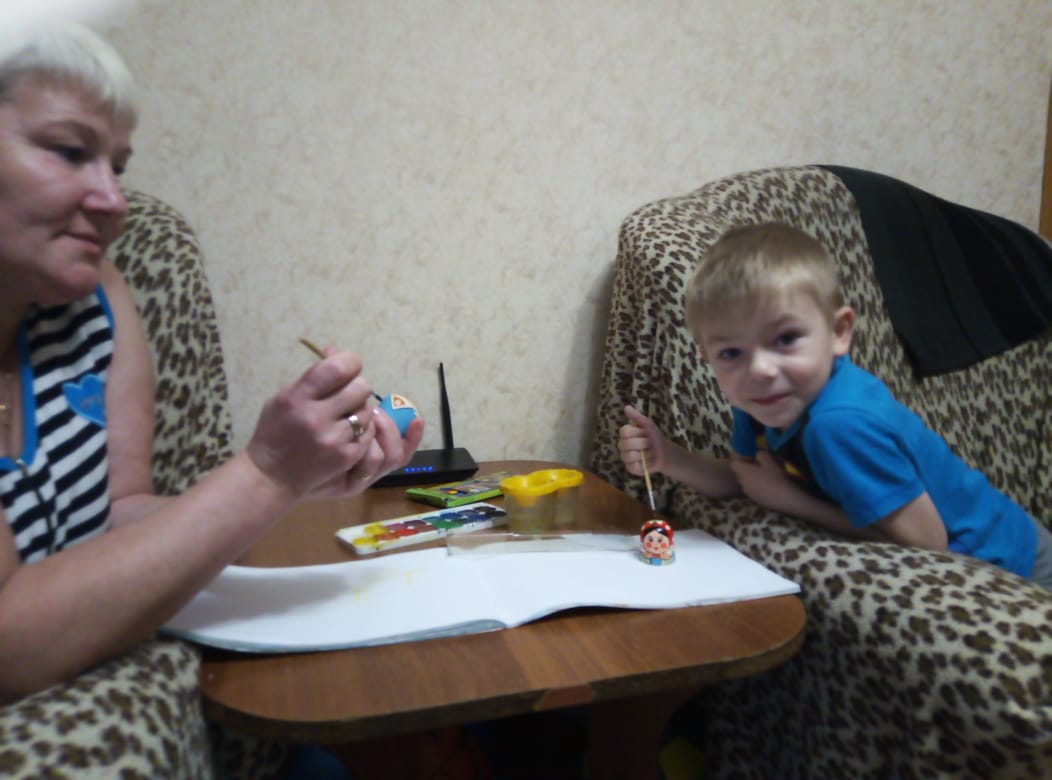 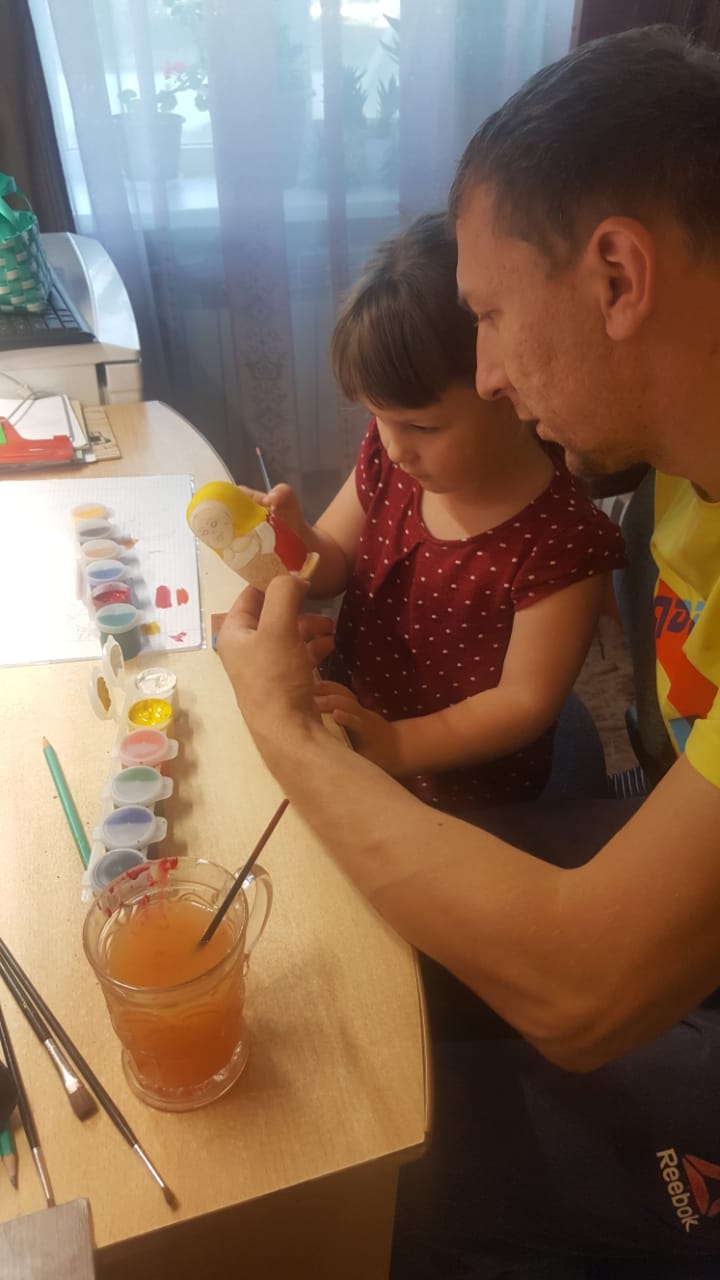 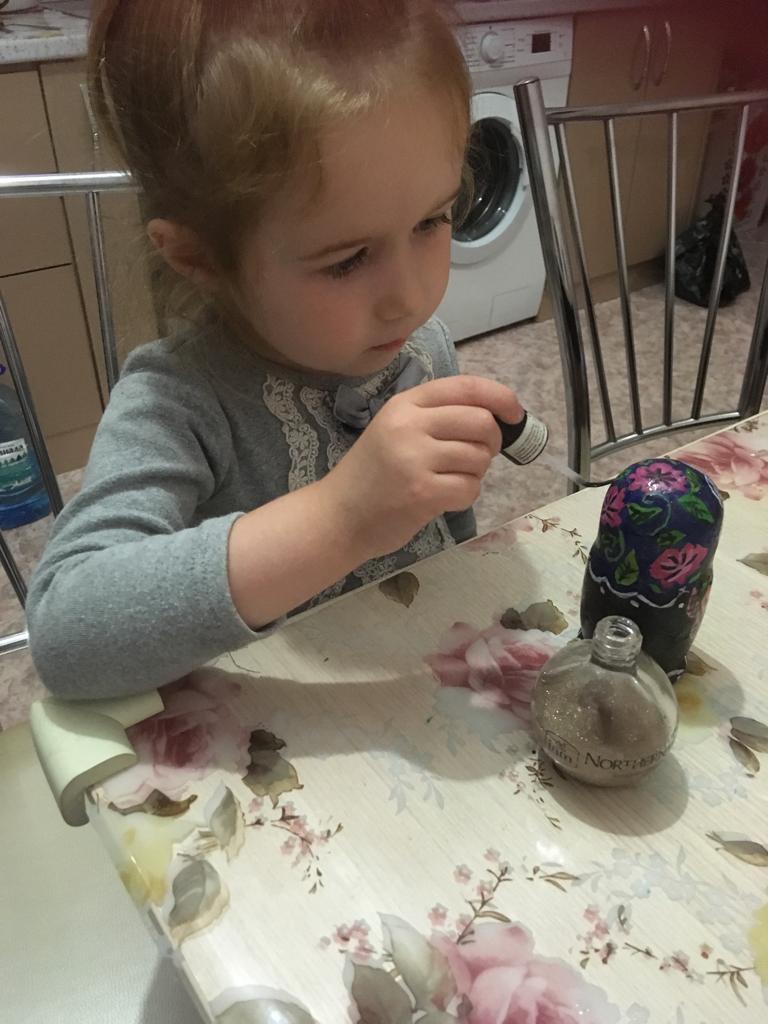 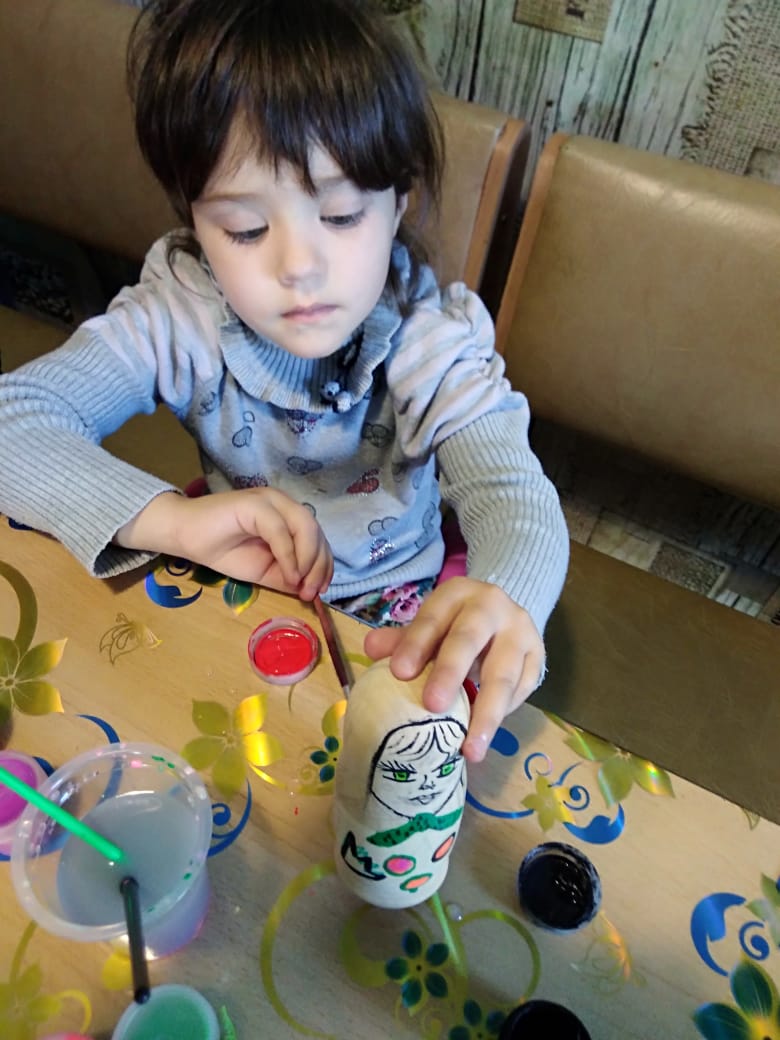 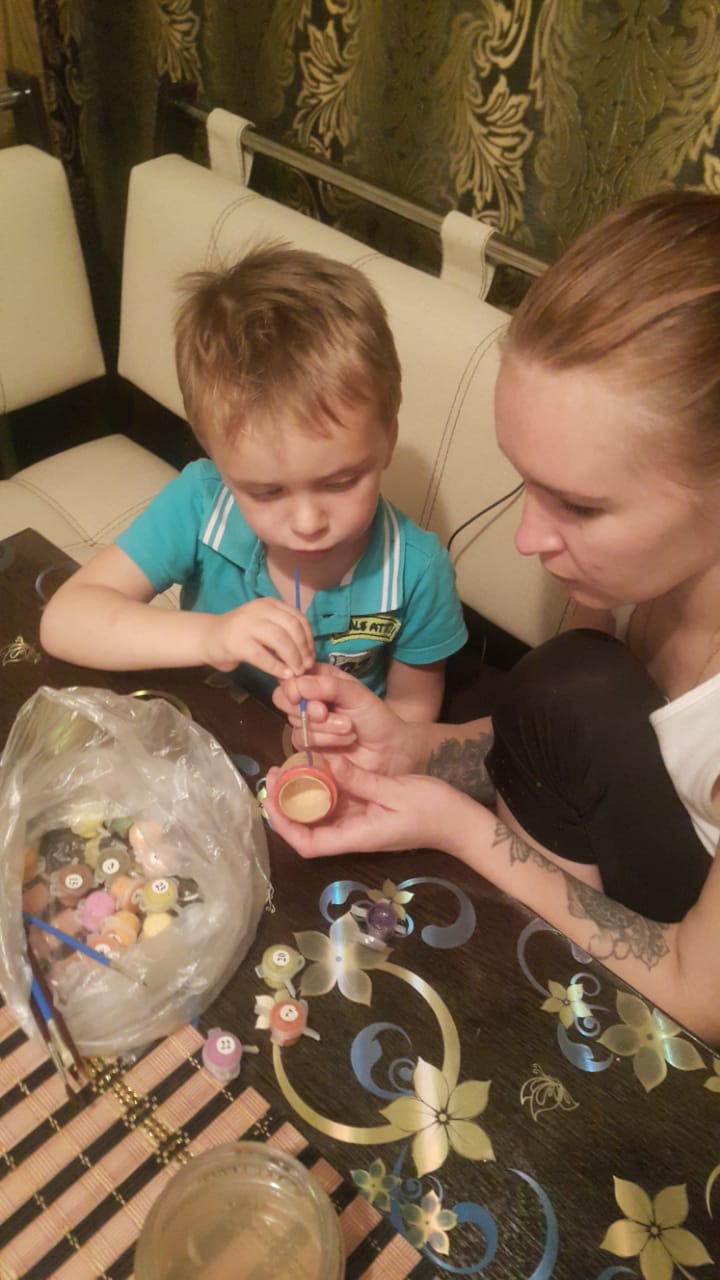 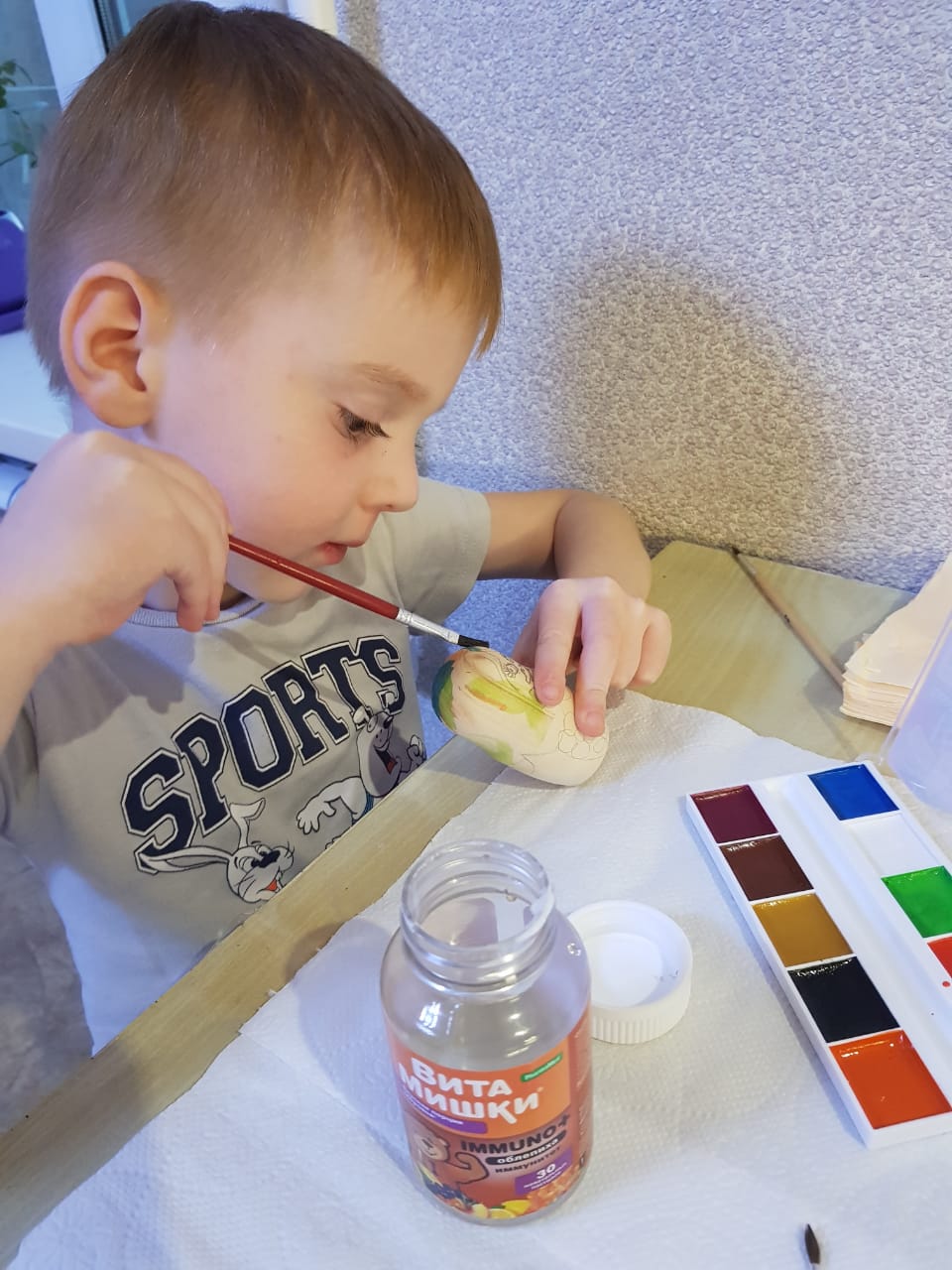 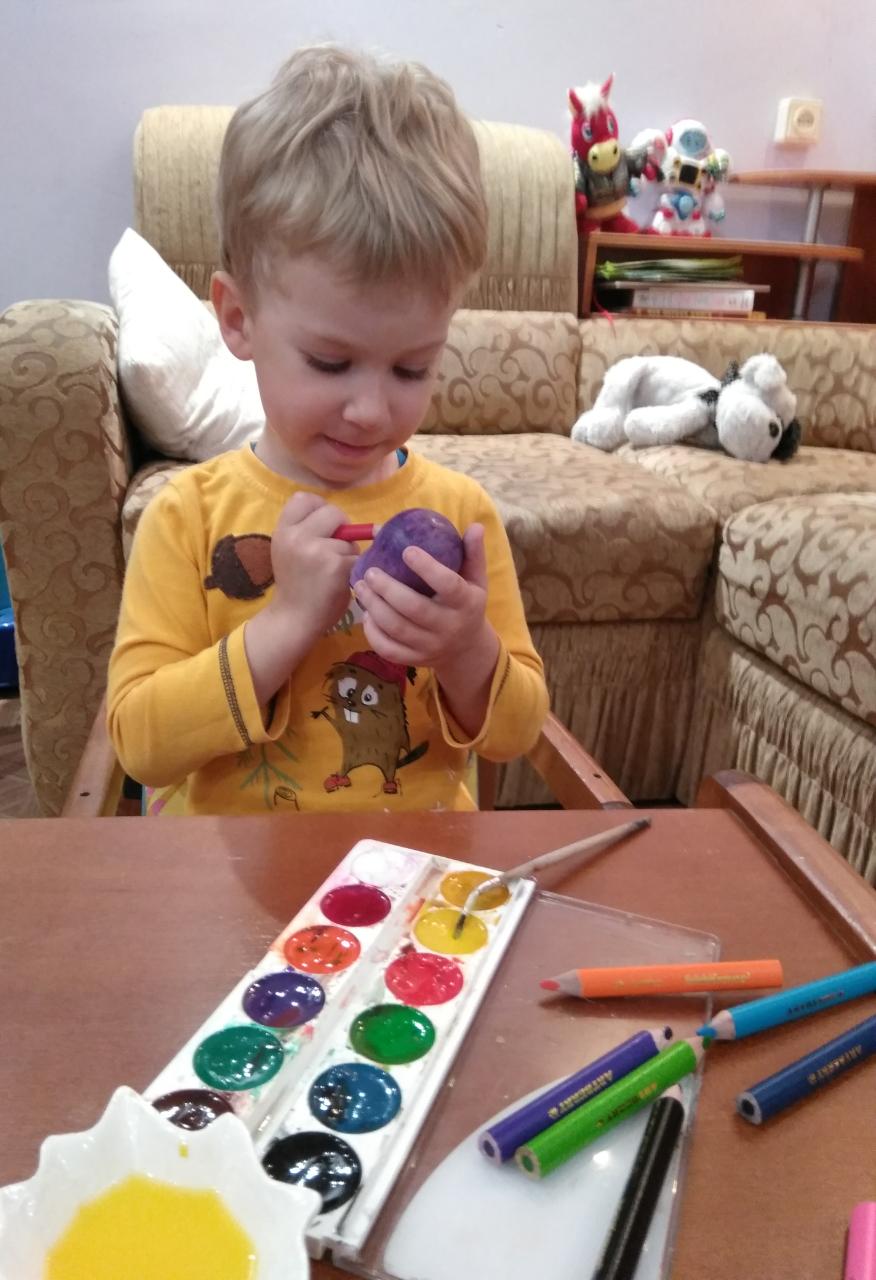 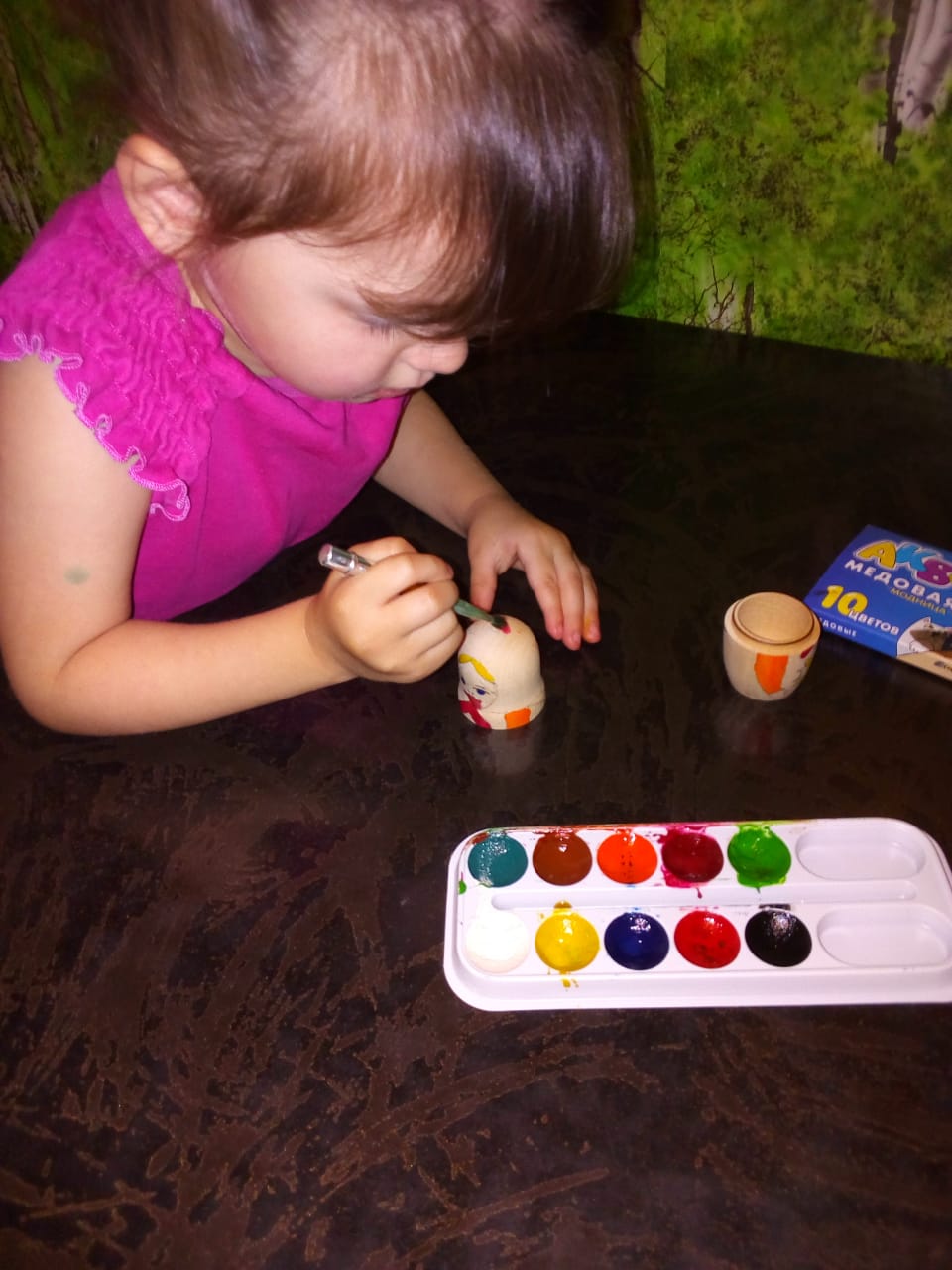 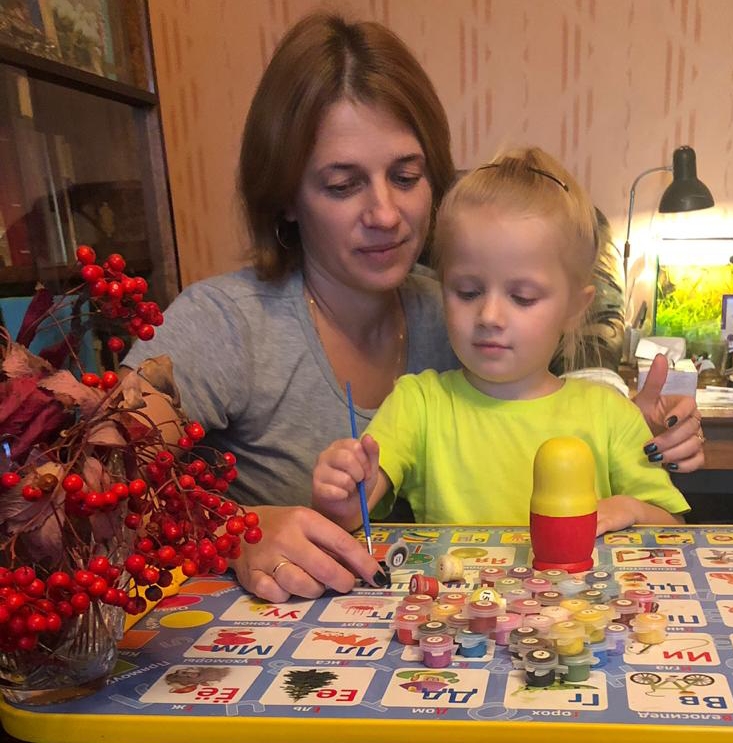 Папки-передвижки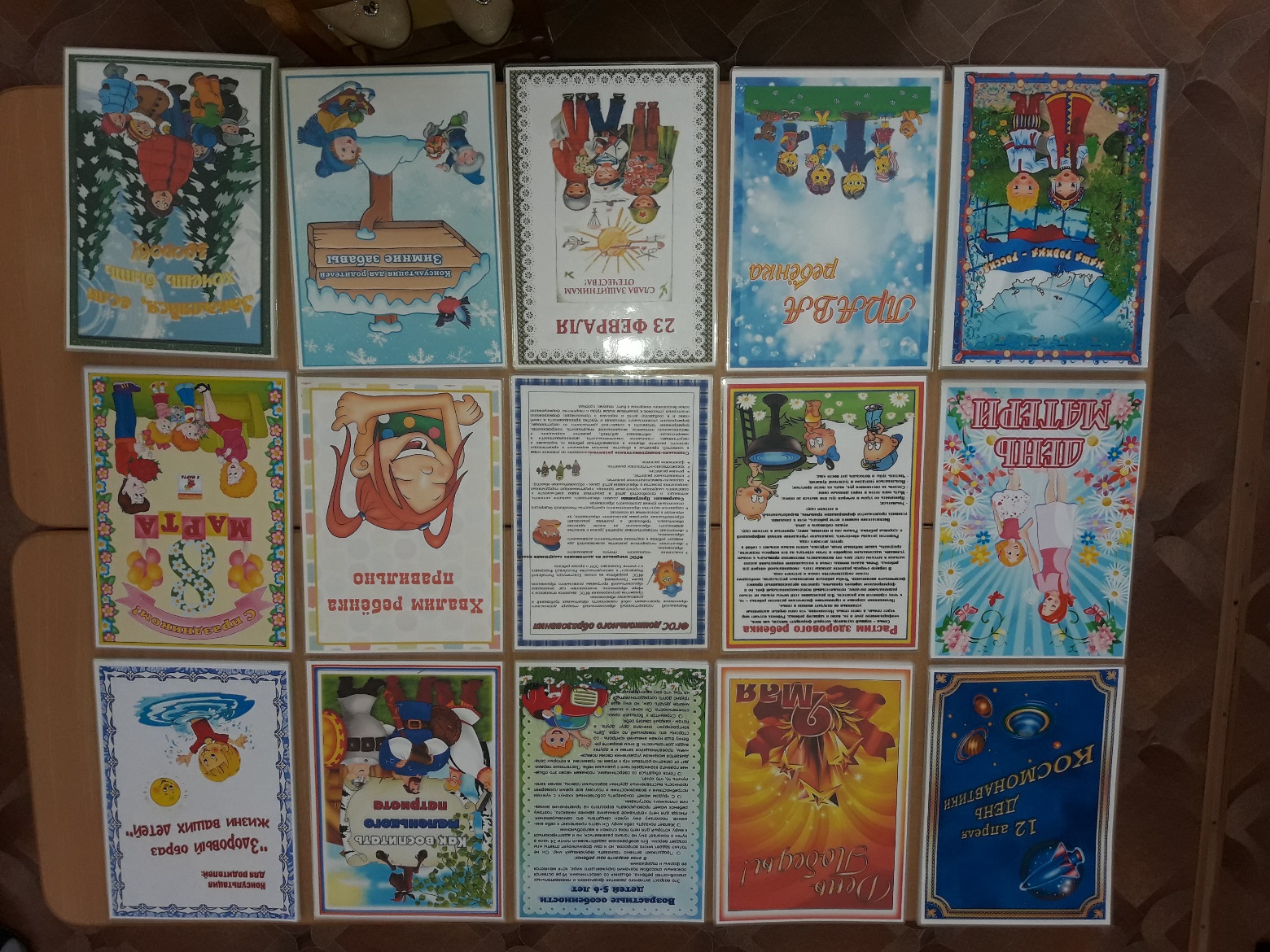 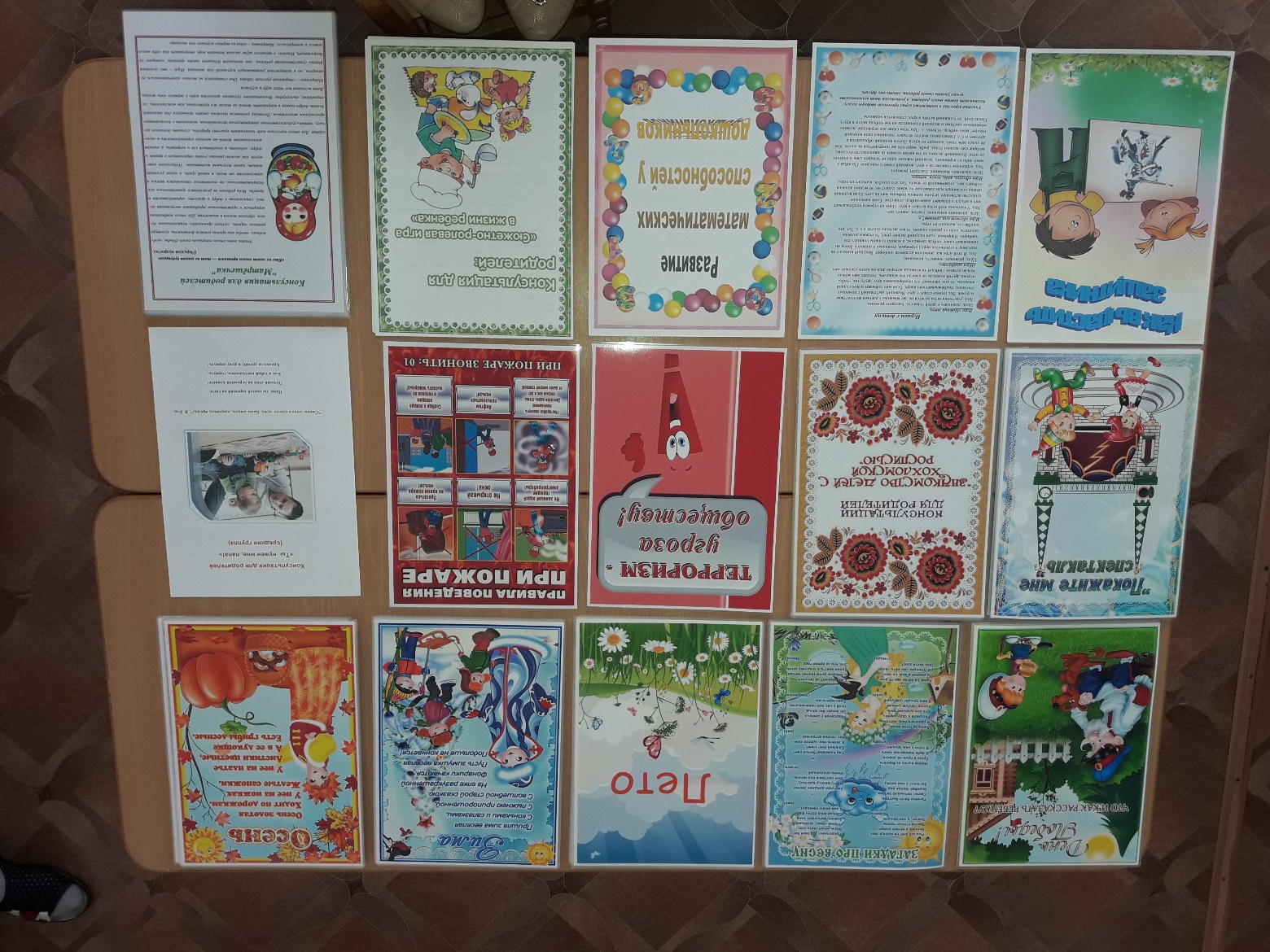 Информационные стенды своими руками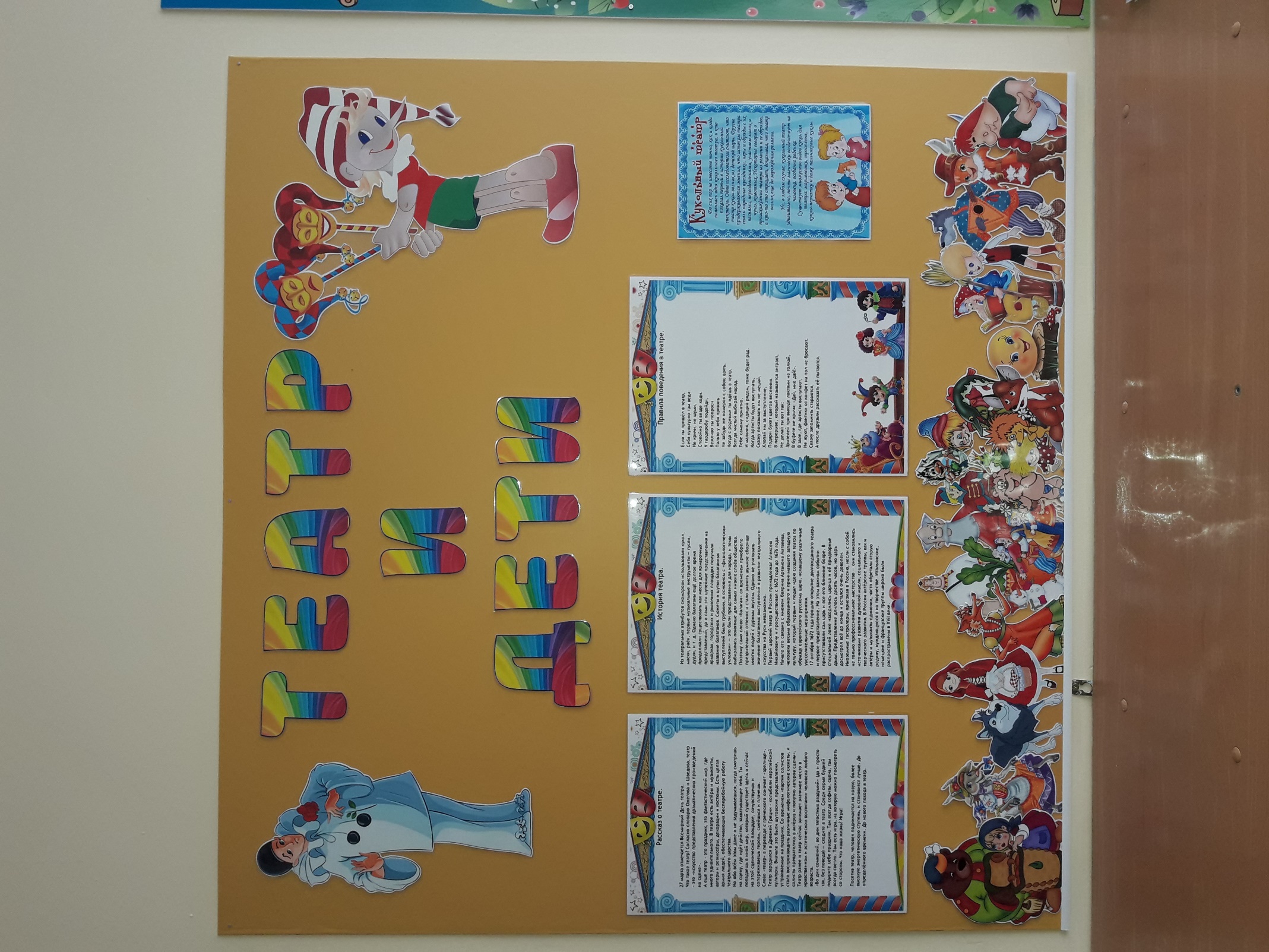 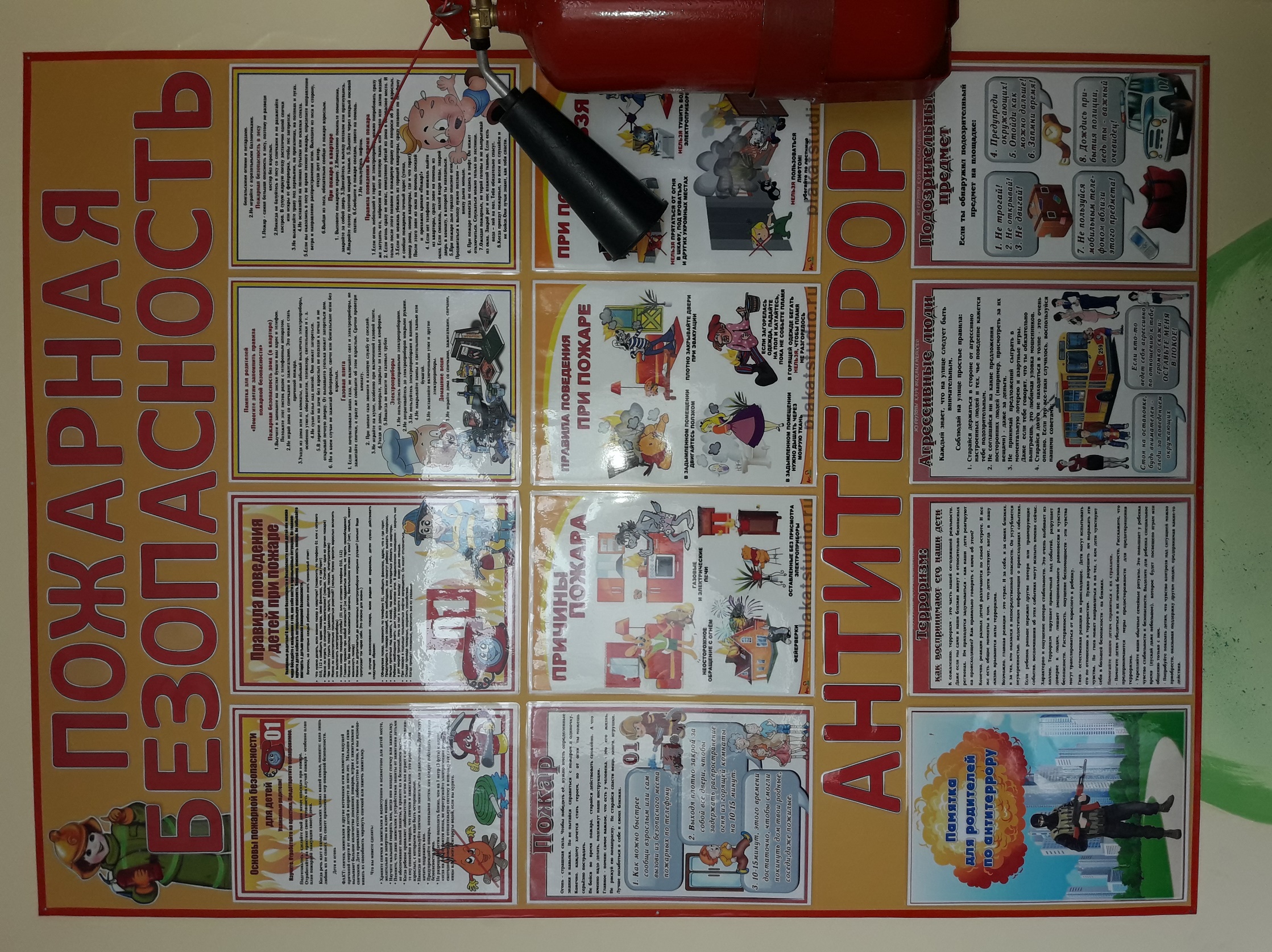 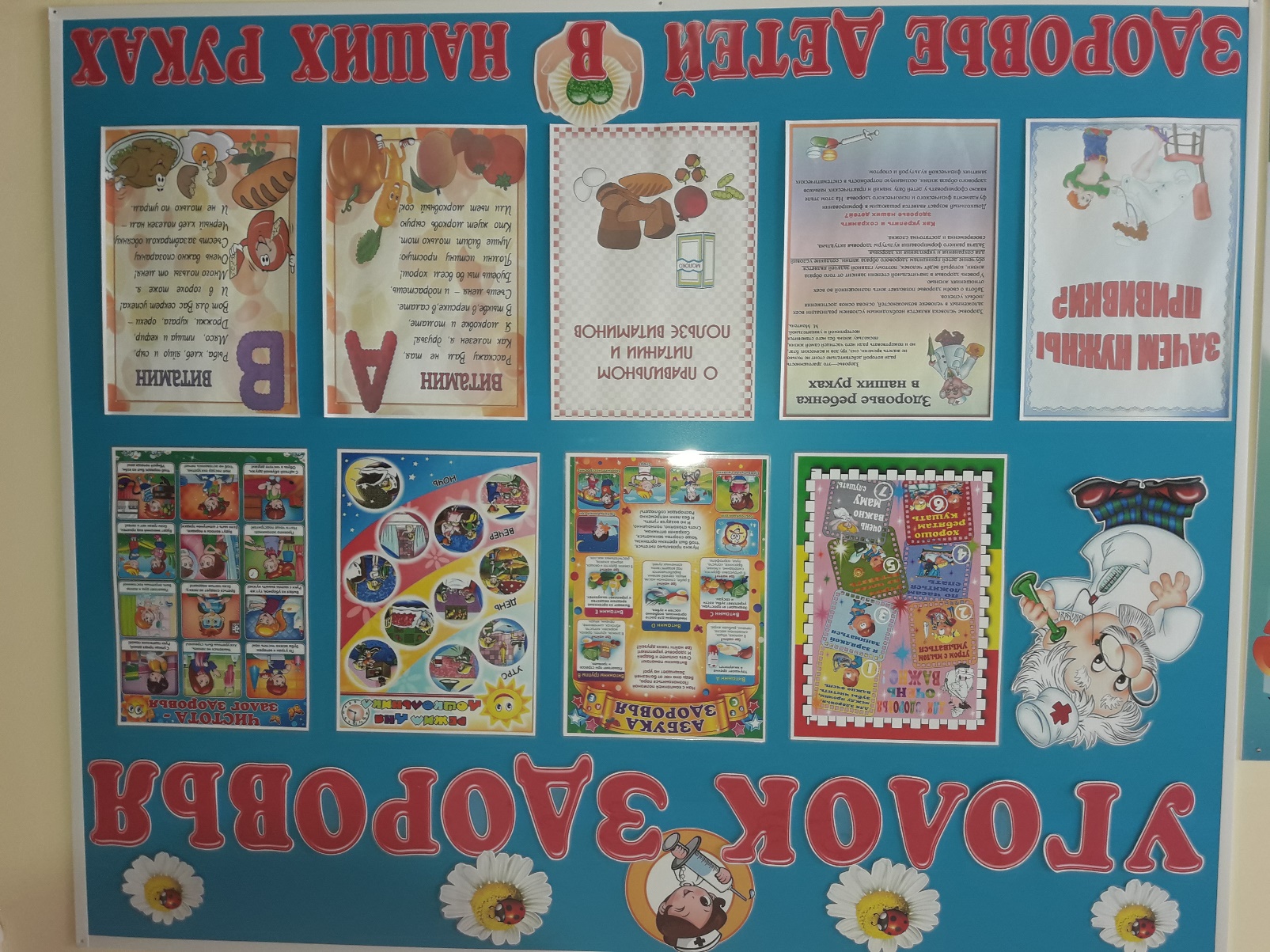 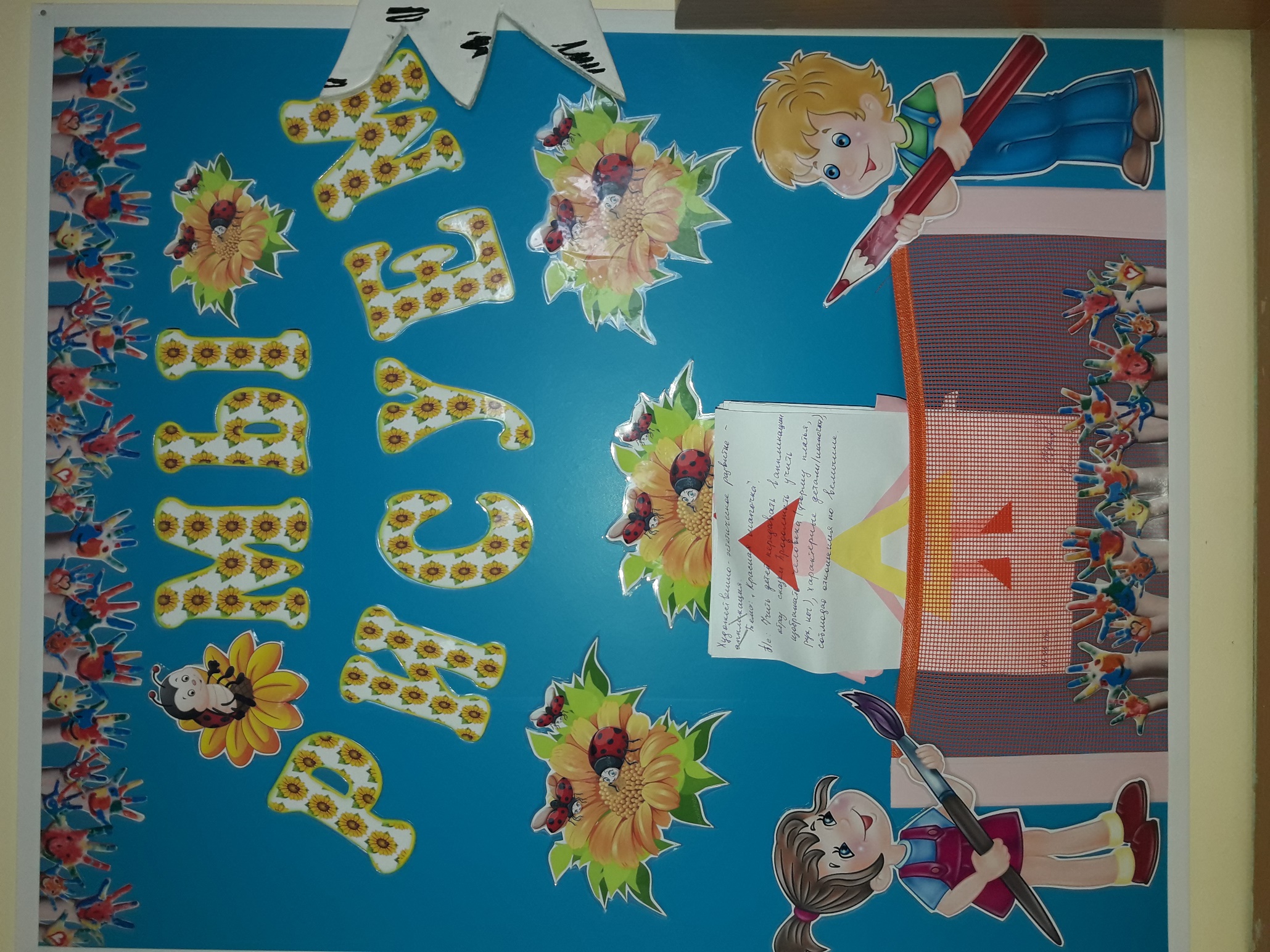 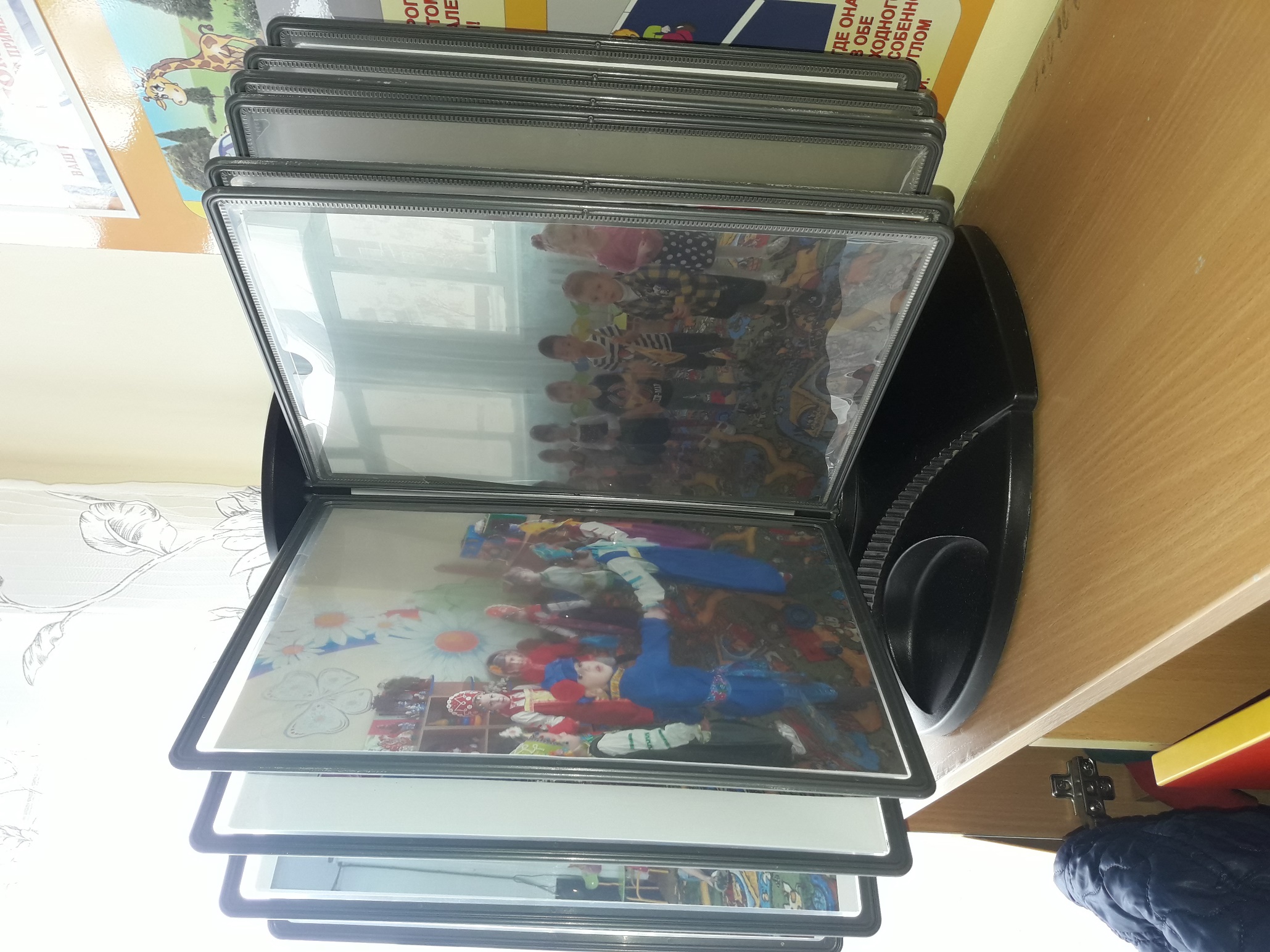 